                                                                                                                                            № 50  16 НОЯБРЯ 2020 г.   ПРОЕКТРОССИЙСКАЯ ФЕДЕРАЦИЯИРКУТСКАЯ ОБЛАСТЬНИЖНЕУДИНСКИЙ РАЙОНД У М АЗАРЕЧНОГО МУНИЦИПАЛЬНОГО ОБРАЗОВАНИЯСЕЛЬСКОГО ПОСЕЛЕНИЯРЕШЕНИЕОБ УТВЕРЖДЕНИИ ПОЛОЖЕНИЯ О МУНИЦИПАЛЬНОЙ ПОДДЕРЖКЕ ИНВЕСТИЦИОННОЙ ДЕЯТЕЛЬНОСТИ В ЗАРЕЧНОМ МУНИЦИПАЛЬНОМ ОБРАЗОВАНИИ В соответствии с Федеральным законом от 6 октября 2003 года    № 131-ФЗ «Об общих принципах организации местного самоуправления в Российской Федерации», Федеральным законом от 25 февраля 1999 года № 39-ФЗ «Об инвестиционной деятельности в Российской Федерации, осуществляемой в форме капитальных вложений», в целях улучшения инвестиционного климата и повышения инвестиционной привлекательности Заречного муниципального образования, обеспечения стабильных условий деятельности инвесторов в Заречном муниципальном образовании, руководствуясь Уставом Заречного муниципального образования, Дума Заречного муниципального образования РЕШИЛА:1. Утвердить Положение о муниципальной поддержке инвестиционной деятельности в Заречном муниципальном образовании.  2. Настоящее решение вступает в силу после дня его официального опубликования.3. Опубликовать настоящее решение  после подписания  в печатном средстве массовой информации «Вестник Заречного сельского поселения» и разместить на сайте Заречного муниципального образования в сети Интернет.Глава Заречного муниципального образованияА.И.РоманенкоПОЛОЖЕНИЕО МУНИЦИПАЛЬНОЙ ПОДДЕРЖКЕ ИНВЕСТИЦИОННОЙ ДЕЯТЕЛЬНОСТИ В ЗАРЕЧНОМ МУНИЦИПАЛЬНОМ ОБРАЗОВАНИИ  Глава 1. Общие положения1. Настоящее Положение регулирует отношения, возникающие в связи с оказанием органами местного самоуправления Заречного муниципального образования мер муниципальной поддержки инвесторам на территории Заречного муниципального образования (далее – муниципальное образование).2. Основными принципами муниципальной поддержки являются:1) равенство прав инвесторов на муниципальную поддержку, оказываемую в соответствии с настоящим Положением;2) открытость, гласность публичных процедур по предоставлению муниципальной поддержки инвесторам в формах и на условиях, предусмотренных настоящим Положением;3) невмешательство в деятельность инвесторов, за исключением случаев защиты законных прав и интересов иных лиц;4) сотрудничество органов местного самоуправления муниципального образования и инвесторов – получателей муниципальной поддержки при выполнении принятых на себя обязательств;5) подотчетность получателей муниципальной поддержки органам местного самоуправления муниципального образования, в части целевого и эффективного использования предоставленной финансовой поддержки.3. Приоритетными направлениями инвестиционной деятельности на территории муниципального образования являются:1) создание новых рабочих мест;2) производство социально значимой продукции (работ, услуг);3) развитие инновационного производства;4) техническое перевооружение и модернизация производства;5) формирование высокотехнологичного агропромышленного производства;6) реализация муниципальных программ муниципального образования;7) производство импортозамещающей продукции и внедрение импортозамещающих технологий;8) улучшение экологических  показателей муниципального образования;9) внедрение энерго- и ресурсосберегающих технологий.Глава 2. Формы муниципальной поддержки инвестиционной деятельности
на территории муниципального образования4. Муниципальная поддержка предоставляется посредством организационной, информационной и финансовой поддержки и с использованием иных форм в соответствии с законодательством Российской Федерации.5. Организационная поддержка осуществляется посредством:1) организации семинаров, конференций, форумов по проблемам осуществления инвестиционной деятельности, ярмарок инвестиционных проектов;2) консультаций и участия в подготовке инвестиционных проектов (бизнес-планов);3) содействия развитию инфраструктуры субъектов инвестиционной деятельности на территории муниципального образования;4) иных средств организационной поддержки, не противоречащих законодательству Российской Федерации.6. Информационная поддержка предоставляется путем:1) оказания методической и консультационной помощи;2) размещения информации об инвестиционных проектах, являющихся объектами поддержки, на официальных сайтах органов местного самоуправления муниципального образования в информационно-телекоммуникационной сети «Интернет»;3) представления инвестиционных проектов, являющихся объектами поддержки, на российских и международных форумах, конференциях, презентациях, выставках, в которых участвуют органы местного самоуправления муниципального образования;4) иных средств информационной поддержки, не противоречащих законодательству Российской Федерации.7. Финансовая поддержка осуществляется посредством:1) применения пониженных налоговых ставок, предоставления инвестиционных налоговых кредитов в порядке, установленном законодательством Российской Федерации;2) предоставления на конкурсной основе муниципальных гарантий в соответствии с муниципальным правовым актом муниципального образования и настоящим Положением;3) предоставления льгот по аренде помещений и земельных участков, находящихся в муниципальной собственности, используемых в целях осуществления инвестиционной деятельности в рамках реализации инвестиционных проектов в соответствии с муниципальными правовыми актами муниципального образования;4) предоставления на конкурсной основе субсидий за счет средств местного бюджета муниципального образования для возмещения части затрат на уплату процентов по кредитам, полученным для реализации инвестиционных проектов, в том числе процентов по кредитным договорам финансовой аренды (лизинга) на безвозмездной и безвозвратной основе;5) иных средств финансовой поддержки, не противоречащих законодательству Российской Федерации.Глава 3. Условия предоставления финансовой поддержки 8. Финансовая поддержка, указанная в пункте 7 настоящего Положения, предоставляется инвесторам на основании заключенного с администрацией Заречного муниципального образования (далее – Администрация) договора о муниципальной поддержке инвестиционной деятельности (далее – договор о муниципальной поддержке) либо договора о предоставлении муниципальной гарантии по результатам конкурсного отбора.9. Конкурсный отбор проводится Администрацией до принятия Думой Заречного муниципального образования решения о бюджете муниципального образования на очередной финансовый год и плановый период в порядке, установленном муниципальными правовыми актами муниципального образования.Администрация может принять решение о проведении дополнительного конкурсного отбора, в том числе на текущий финансовый год, результаты которого в случае определения победителя (победителей) в установленном порядке вносятся в проект изменений в бюджет муниципального образования на текущий финансовый год и плановый период.10. Соискателем финансовой поддержки (далее – соискатель) может быть инвестор, претендующий на участие в конкурсном отборе и соответствующий  следующим требованиям:1) предоставление соискателем обеспечения выполнения инвестиционного проекта;2) отсутствие у соискателя и поручителей (гарантов) просроченной задолженности по налоговым и арендным платежам в бюджетную систему Российской Федерации, по ранее предоставленным средствам на возвратной основе из бюджета муниципального образования, а также неурегулированных обязательств по ранее предоставленным муниципальным гарантиям;3) отсутствие у соискателя ареста или обращения взыскания на имущество в установленном законом порядке;4) отсутствие в отношении соискателя процедур реорганизации, ликвидации или банкротства либо ограничений, предусмотренных действующим законодательством Российской Федерации.11. Обязательным условием предоставления финансовой поддержки соискателю является соответствие цели реализации инвестиционного проекта приоритетным направлениям инвестиционной деятельности, указанным в пункте 3 настоящего Положения.В случае обращения в Администрацию двух и более инвесторов, соответствующих требованиям пункта 10 настоящего Положения, приоритет при оказании финансовой поддержки отдается инвестору, инвестиционный проект которого направлен на реализацию наибольшего количества приоритетных направлений инвестиционной деятельности из числа указанных в пункте 3 настоящего Положения.12. Оценка инвестиционного проекта на предмет соответствия его приоритетным направлениям инвестиционной деятельности, указанным в пункте 3 настоящего Положения, осуществляется при участии Инвестиционного совета муниципального образования.Порядок деятельности Инвестиционного совета муниципального образования определяется муниципальным правовым актом муниципального образования.13. Договор о муниципальной поддержке, договор о предоставлении муниципальной гарантии должен содержать положения о предмете договора, форме и объеме оказываемой финансовой поддержки, правах, обязанностях и ответственности сторон, результатах реализации инвестиционного проекта, сроках и порядке прекращения действия договора.Глава 4. Отчеты о ходе реализации инвестиционного проекта и использовании предоставленных средств. Анализ эффективности предоставления финансовой поддержки14. Получатели финансовой поддержки, заключившие договор о муниципальной поддержке либо договор о предоставлении муниципальной гарантии, ежеквартально с момента предоставления финансовой поддержки и до ее завершения представляют в Администрацию отчет о ходе реализации инвестиционного проекта и использовании предоставленных средств.15. Получатель финансовой поддержки представляет сведения о завершении выполнения инвестиционного проекта в Администрацию в течение 3 рабочих дней с момента завершения инвестиционного проекта.16. Администрация ежеквартально проводит анализ отчетов получателей финансовой поддержки о ходе реализации инвестиционных проектов и использовании предоставленных средств.17. Администрация по итогам полугодия и года представляет в Думу Заречного муниципального образования аналитический отчет о предоставленной финансовой поддержке и ее эффективности.Глава 5. Прекращение и приостановление предоставленияфинансовой поддержки18. Прекращение предоставления финансовой поддержки производится в случаях:1) завершения реализации инвестиционного проекта;2) невыполнения получателем финансовой поддержки требований, установленных настоящим Положением, законодательством Российской Федерации;3) нарушения получателем финансовой поддержки требований заключенного договора о муниципальной поддержке либо договора о предоставлении муниципальной гарантии;4) заявления получателя финансовой поддержки о прекращении предоставления финансовой поддержки.19. При неисполнении получателем финансовой поддержки условий инвестиционного проекта или нецелевом использовании предоставленных средств договор о муниципальной поддержке, договор о предоставлении муниципальной гарантии подлежат расторжению. Сумма фактически выделенной из бюджета муниципального образования финансовой поддержки подлежит возврату в бюджет муниципального образования.20. Приостановление предоставления финансовой поддержки производится по следующим основаниям:1) непредставление получателем финансовой поддержки отчета о ходе реализации инвестиционного проекта и использовании предоставленных средств в установленные пунктом 14 настоящего Положения сроки либо представление недостоверного отчета;2) нецелевое использование получателем финансовой поддержки бюджетных средств.21. Прекращение и приостановление предоставления финансовой поддержки производятся правовым актом Администрации.22. Правовой акт Администрации о приостановлении предоставления финансовой поддержки должен определять сроки приостановления и условия возобновления финансовой поддержки.Глава 6. Ответственность сторон, заключивших договор о муниципальной поддержке либо договор о предоставлении муниципальной гарантии23. При несоблюдении требований настоящего Положения, обязательств, предусмотренных заключенными договором о муниципальной поддержке, договором о предоставлении муниципальной гарантии, получатели финансовой поддержки несут ответственность в порядке, установленном законодательством Российской Федерации.24. Органы местного самоуправления муниципального образования при оказании финансовой поддержки, предусмотренной настоящим Положением, несут имущественную ответственность по своим обязательствам.РОССИЙСКАЯ ФЕДЕРАЦИЯИРКУТСКАЯ ОБЛАСТЬНИЖНЕУДИНСКИЙ РАЙОНД У М АЗАРЕЧНОГО МУНИЦИПАЛЬНОГО ОБРАЗОВАНИЯСЕЛЬСКОГО ПОСЕЛЕНИЯРЕШЕНИЕПРОЕКТО БЮДЖЕТЕ ЗАРЕЧНОГО МУНИЦИПАЛЬНОГО ОБРАЗОВАНИЯ НА 2021 И НА ПЛАНОВЫЙ ПЕРИОД 2022 И 2023 ГОДОВ      Руководствуясь статьёй 14 Федерального Закона «Об общих принципах организации местного самоуправления в Российской Федерации» от 06.10.2003 года № 131-ФЗ, статьями 9 и 153 Бюджетного кодекса Российской Федерации, Положением о бюджетном процессе в Заречном муниципальном образовании, Уставом Заречного муниципального образования, Дума Заречного муниципального образования РЕШИЛА:Статья 1          1. Утвердить основные характеристики бюджета Заречного муниципального образования (далее – муниципальное образование) на 2021 год:прогнозируемый общий объем доходов бюджета муниципального образования в сумме 6 543 348,0 рублей, из них объем межбюджетных трансфертов, получаемых из других бюджетов бюджетной системы Российской Федерации, в сумме 5 787 448,0 рублей;общий объем расходов бюджета муниципального образования в сумме 6 571 694,0 рублей;размер дефицита бюджета муниципального образования в сумме 28 346,0 рублей, или 3,75 % утвержденного общего годового объема доходов бюджета муниципального образования без учета утвержденного объема безвозмездных поступлений.Утвердить основные характеристики бюджета муниципального образования на плановый период 2022 и 2023 годов:прогнозируемый общий объем доходов бюджета муниципального образования на        2022 год в сумме 5 957 530,0 рублей, из них объем межбюджетных трансфертов, получаемых из других бюджетов бюджетной системы Российской Федерации, в сумме 5 171 530,0 рублей, на 2023 год в сумме 5 891 876,0 рублей, из них объем межбюджетных трансфертов, получаемых из других бюджетов бюджетной системы Российской Федерации, в сумме 5 061 376,0 рублей;общий объем расходов бюджета муниципального образования на 2022 год в сумме 5 987 005,0 рублей, в том числе условно утвержденные расходы в сумме 141 188,0 рублей, на 2023 год в сумме 5 923 020,0 рублей, в том числе условно утвержденные расходы в сумме 278 891,0 рублей;размер дефицита бюджета муниципального образования на 2022 год в сумме         29 475,0 рублей, или 3,75 % утвержденного общего годового объема доходов бюджета муниципального образования без учета утвержденного объема безвозмездных поступлений, на 2023 год в сумме 31 144,0 рублей, или 3,75 % утвержденного общего годового объема доходов бюджета муниципального образования без учета утвержденного объема безвозмездных поступлений.Статья 2       Установить, что доходы бюджета муниципального образования, поступающие в 2021-2023 годах, формируются за счет:          1) налоговых доходов, в том числе:          а) доходов от местных налогов и сборов, устанавливаемых представительными органами поселений, в соответствии с нормативами, установленными Бюджетным кодексом Российской Федерации;          б) доходов от федеральных налогов и сборов, в том числе налогов, предусмотренных специальными налоговыми режимами, в соответствии с нормативами, установленными Бюджетным кодексом Российской Федерации, Законом Иркутской области «Об областном бюджете на 2021 год и на плановый период 2022 и 2023 годов»;          2) неналоговых доходов;          3) безвозмездных поступлений.Статья 3        Установить прогнозируемые доходы бюджета муниципального образования на 2021 год и на плановый период 2022 и 2023 годов по классификации доходов бюджетов Российской Федерации согласно приложениям 1,2 к настоящему решению. Статья 4Утвердить главного администратора доходов бюджета муниципального образования согласно приложению 3 к настоящему решению.Утвердить главного администратора источников финансирования дефицита бюджета муниципального образования согласно приложению 4 к настоящему решению.Статья   5        Установить объем безвозмездных поступлений на 2021 год и на плановый период 2022 и 2023 годов согласно приложениям 5,6 к настоящему решению.Статья   6        Установить, что из бюджета поселения бюджету муниципального района предоставляются межбюджетные трансферты, направляемые на финансирование расходов, связанных с передачей осуществления части полномочий органов местного самоуправления муниципального образования на 2021 год и на плановый период 2022 и 2023 годов согласно приложениям 7,8 к настоящему решению. Статья 7Установить распределение бюджетных ассигнований бюджета муниципального образования по разделам, подразделам, целевым статьям (муниципальным программам и непрограммным расходам органов местного самоуправления), группам видов расходов классификации расходов бюджетов в ведомственной структуре расходов бюджета муниципального образования на 2021 год и на плановый период 2022 и 2023 годов согласно приложениям 9,10 к настоящему решению. Установить распределение бюджетных ассигнований по разделам и подразделам классификации расходов бюджетов на 2021 год и на плановый период 2022 и 2023 годов согласно приложениям 11,12 к настоящему решению.Статья 8            Установить источники внутреннего финансирования дефицита бюджета муниципального образования на 2021 год и на плановый период 2022 и 2023 годов согласно приложениям 13,14 к настоящему решению.Статья 9         Утвердить программу внутренних заимствований на 2021 год и на плановый период 2022 и 2023 годов согласно приложениям 15,16 к настоящему решению.Статья 10       1. Установить верхний предел муниципального долга:        по состоянию на 1 января 2022 года в размере 28 346,0 рублей, в том числе верхний предел долга по муниципальным гарантиям - 0 рублей;        по состоянию на 1 января 2023 года в размере 57 821,0 рублей, в том числе верхний предел долга по муниципальным гарантиям - 0 рублей;        по состоянию на 1 января 2024 года в размере 88 965,0 рублей, в том числе верхний предел долга по муниципальным гарантиям - 0 рублей.       2. Установить предельный объем расходов на обслуживание долга муниципального образования:       на 2021 год в сумме 1 000,0 рублей;          на 2022 год в сумме 1 000,0 рублей;          на 2023 год в сумме 1 000,0 рублей. Статья 11        Установить, что в расходной части бюджета муниципального образования создается резервный фонд администрации муниципального образования:        на 2021 год в сумме 10 000,0 рублей;          на 2022 год в сумме 10 000,0 рублей;          на 2023 год в сумме 10 000,0 рублей. Статья 12        Установить, что казенные учреждения муниципального образования вправе использовать на обеспечение своей деятельности полученные ими средства от оказания платных услуг, безвозмездные поступления от физических и юридических лиц, в том числе добровольные пожертвования, и средства от иной приносящей доход деятельности на основании документа (разрешения) главного распорядителя средств местного бюджета, в котором указываются источники образования и направления использования указанных средств и устанавливающие их нормативные правовые акты, а также положения устава казенного учреждения.Статья 13        1. Утвердить объем бюджетных ассигнований дорожного фонда муниципального образования:       на 2021 год в сумме 519 000,0 рублей;          на 2022 год в сумме 540 100,0 рублей;          на 2023 год в сумме 575 000,0 рублей.         2. Формирование и использование бюджетных ассигнований дорожного фонда определяется Порядком формирования и использования дорожного фонда Заречного муниципального образования, утвержденного решением Думы Заречного муниципального образования.Статья 14            Настоящее решение вступает в силу со дня его официального опубликования, но не раннее 1 января 2021 года.Глава Заречногомуниципального образования:                                                                    А.И. РоманенкоПриложение №  3 к решению Думы Заречного муниципального образования  от «    »                    2020 г. №   Главный администратордоходов бюджета Заречного муниципального образования 1  В части доходов, зачисляемых в бюджет поселения. 2 Администрирование поступлений по всем подгруппам, статьям, подстатьям, элементам соответствующей группы кода вида доходов и кодам подвидов доходов,  осуществляется главным администратором, указанным в группировочном коде бюджетной классификации.       Приложение № 4 к решению ДумыЗаречногомуниципального образования  от «    »                      2020 г. № Главный администратор источников финансирования дефицита бюджета Заречного муниципального образованияЗАРЕЧНОГОСЕЛЬСКОГО  ПОСЕЛЕНИЯУТВЕРЖДЕНОрешением Думы Заречного муниципального образованияот «___» _______ 20___ г. № ___Приложение №  1к решению Думы Заречного муниципального образования№         от “     ”                     2020 г.Приложение №  1к решению Думы Заречного муниципального образования№         от “     ”                     2020 г.Приложение №  1к решению Думы Заречного муниципального образования№         от “     ”                     2020 г.Прогнозируемыедоходы бюджета Заречного муниципального образования на 2021 годдоходы бюджета Заречного муниципального образования на 2021 годдоходы бюджета Заречного муниципального образования на 2021 годнаименованиеКБКсумма,рубНАЛОГОВЫЕ И НЕНАЛОГОВЫЕ ДОХОДЫ  1  00  00000  00  0000  000755 900,00НАЛОГИ НА ПРИБЫЛЬ, ДОХОДЫ  1  01  00000  00  0000  000135 900,00Налог на доходы физических лиц  1  01  02000  01  0000  110135 900,00Налог на доходы физических лиц с доходов, источником которых является налоговый агент, за исключением доходов, в отношении которых исчисление и уплата налога осуществляются в соответствии со статьями 227, 227.1 и 228 Налогового кодекса Российской Федерации  1  01  02010  01  0000  110135 900,00НАЛОГИ НА ТОВАРЫ (РАБОТЫ, УСЛУГИ), РЕАЛИЗУЕМЫЕ НА ТЕРРИТОРИИ РОССИЙСКОЙ ФЕДЕРАЦИИ1  03  00000  00  0000  110519 000,00Акцизы по подакцизным товарам (продукции), производимым на территории Российской Федерации1  03  02000  01  0000  110519 000,00Доходы от уплаты акцизов на дизельное топливо, подлежащие распределению между бюджетами субъектов Российской Федерации и местными бюджетами с учетом установленных дифференцированных нормативов отчислений в местные бюджеты (по нормативам, установленным Федеральным законом о федеральном бюджете в целях формирования дорожных фондов субъектов Российской Федерации)1  03  02231  01  0000  110241 335,00Доходы от уплаты акцизов на моторные масла для дизельных и (или) карбюраторных (инжекторных) двигателей, подлежащие распределению между бюджетами субъектов Российской Федерации и местными бюджетами с учетом установленных дифференцированных нормативов отчислений в местные бюджеты (по нормативам, установленным Федеральным законом о федеральном бюджете в целях формирования дорожных фондов субъектов Российской Федерации)1  03  02241  01  0000  1101 712,00Доходы от уплаты акцизов на автомобильный бензин, подлежащие распределению между бюджетами субъектов Российской Федерации и местными бюджетами с учетом установленных дифференцированных нормативов отчислений в местные бюджеты (по нормативам, установленным Федеральным законом о федеральном бюджете в целях формирования дорожных фондов субъектов Российской Федерации)1  03  02251  01  0000  110322 299,00Доходы от уплаты акцизов на прямогонный бензин, подлежащие распределению между бюджетами субъектов Российской Федерации и местными бюджетами с учетом установленных дифференцированных нормативов отчислений в местные бюджеты (по нормативам, установленным Федеральным законом о федеральном бюджете в целях формирования дорожных фондов субъектов Российской Федерации)1  03  02261  01  0000  110-46 346,00НАЛОГИ НА ИМУЩЕСТВО1  06  00000  00  0000  00084 000,00Налог на имущество физических лиц1  06  01000  00  0000  11040 000,00Налог на имущество физических лиц, взимаемый по ставкам, применяемым к объектам налогообложения, расположенным в границах сельских сельских поселений1  06  01030  10  0000  11040 000,00Земельный налог1  06  06000  00  0000  11044 000,00Земельный налог с организаций  1  06  06030  03  0000  11041 000,00Земельный налог с организаций, обладающих земельным участком, расположенным в границах сельских  поселений 1  06  06033  10  0000  11041 000,00Земельный налог с физических лиц 1  06  06040  00  0000  1103 000,00Земельный налог с физических лиц, обладающих земельным участком, расположенным в границах сельских поселений 1  06  06043  10  0000  1103 000,00ГОСУДАРСТВЕННАЯ ПОШЛИНА1  08  00000  00  0000 0005 000,00Государственная пошлина за совершение нотариальных действий (за исключением действий, совершаемых консульскими учреждениями Российской Федерации)1  08  04000  01  0000 1105 000,00Государственная пошлина за совершение нотариальных действий должностными лицами органов местного самоуправления, уполномоченными в соответствии с законодательными актами Российской Федерации на совершение нотариальных действий 1  08  04020  01  0000 1105 000,00ДОХОДЫ ОТ ОКАЗАНИЯ ПЛАТНЫХ УСЛУГ (РАБОТ) И КОМПЕНСАЦИИ ЗАТРАТ ГОСУДАРСТВА 1  13  00000  00  0000  13012 000,00Доходы от оказания платных услуг (работ) 1  13  01000  00  0000  13012 000,00Прочие доходы от оказания платных услуг (работ)1  13  01990  00  0000  13012 000,00Прочие доходы от оказания платных услуг (работ) получателями средств бюджетов сельских поселений   1  13  01995  10  0000  13012 000,00БЕЗВОЗМЕЗДНЫЕ ПОСТУПЛЕНИЯ  2  00  00000  00  0000  0005 787 448,00Безвозмездные поступления от других бюджетов бюджетной системы РФ 2  02  00000 00  0000  0005 787 448,00Дотации бюджетам субъектов РФ и муниципальных образований  2  02  10000  00  0000  1505 449 448,00Дотации на выравнивание  бюджетной обеспеченности  2  02  15001  00  0000  1505 449 448,00Дотации бюджетам сельских поселений на выравнивание  бюджетной обеспеченности  2  02  15001  10  0000  1505 449 448,00Дотации бюджетам  на поддержку мер по обеспечению сбалансированности бюджетов  2  02  15002  00  0000  1500,00Дотации бюджетам сельских поселений на поддержку мер по обеспечению сбалансированности бюджетов  2  02  15002  10  0000  1500,00Субсидии бюджетам субъектов РФ и муниципальных образований (межбюджетные субсидии)  2  02  20000  00  0000  150200 000,00Прочие субсидии  2  02  29999  00  0000 150200 000,00Прочие субсидии бюджетам сельских поселений  2  02  29999  10  0000  150200 000,00Субвенции бюджетам субъектов РФ и муниципальных образований  2  02  30000  00  0000  150138 000,00Субвенции бюджетам на осуществление первичного воинского учета на территориях, где отсутствуют военные комиссариаты  2  02  35118  00  0000  150137 300,00Субвенции бюджетам сельских поселений на осуществление первичного воинского учета на территориях, где отсутствуют военные комиссариаты  2  02  35118  10  0000  150137 300,00Субвенции местным бюджетам на выполнение передаваемых полномочий субъектов Российской Федерации  2  02  30024 00  0000  150700,00Субвенции бюджетам сельских поселений на выполнение передаваемых полномочий субъектов Российской Федерации  2  02  30024 10  0000  150700,00Итого доходов 6 543 348,00Глава Заречногомуниципального образования:                                                                          А.И. Романенкомуниципального образования:                                                                          А.И. Романенкомуниципального образования:                                                                          А.И. РоманенкоПриложение №  2к решению Думы Заречного муниципального образования№         от “     ”                     2020 г.Приложение №  2к решению Думы Заречного муниципального образования№         от “     ”                     2020 г.Приложение №  2к решению Думы Заречного муниципального образования№         от “     ”                     2020 г.Приложение №  2к решению Думы Заречного муниципального образования№         от “     ”                     2020 г.Прогнозируемыедоходы бюджета Заречного муниципального образования на плановый период 2022 и 2023 годовдоходы бюджета Заречного муниципального образования на плановый период 2022 и 2023 годовдоходы бюджета Заречного муниципального образования на плановый период 2022 и 2023 годовнаименованиеКБКсумма,руб20222023НАЛОГОВЫЕ И НЕНАЛОГОВЫЕ ДОХОДЫ  1  00  00000  00  0000  000786 000,00830 500,00НАЛОГИ НА ПРИБЫЛЬ, ДОХОДЫ  1  01  00000  00  0000  000143 900,00153 500,00Налог на доходы физических лиц  1  01  02000  01  0000  110143 900,00153 500,00Налог на доходы физических лиц с доходов, источником которых является налоговый агент, за исключением доходов, в отношении которых исчисление и уплата налога осуществляются в соответствии со статьями 227, 227.1 и 228 Налогового кодекса Российской Федерации  1  01  02010  01  0000  110143 900,00153 500,00НАЛОГИ НА ТОВАРЫ (РАБОТЫ, УСЛУГИ), РЕАЛИЗУЕМЫЕ НА ТЕРРИТОРИИ РОССИЙСКОЙ ФЕДЕРАЦИИ1  03  00000  00  0000  110540 100,00575 000,00Акцизы по подакцизным товарам (продукции), производимым на территории Российской Федерации1  03  02000  01  0000  110540 100,00575 000,00Доходы от уплаты акцизов на дизельное топливо, подлежащие распределению между бюджетами субъектов Российской Федерации и местными бюджетами с учетом установленных дифференцированных нормативов отчислений в местные бюджеты (по нормативам, установленным Федеральным законом о федеральном бюджете в целях формирования дорожных фондов субъектов Российской Федерации)1  03  02231  01  0000  110251 146,00267 375,00Доходы от уплаты акцизов на моторные масла для дизельных и (или) карбюраторных (инжекторных) двигателей, подлежащие распределению между бюджетами субъектов Российской Федерации и местными бюджетами с учетом установленных дифференцированных нормативов отчислений в местные бюджеты (по нормативам, установленным Федеральным законом о федеральном бюджете в целях формирования дорожных фондов субъектов Российской Федерации)1  03  02241  01  0000  1101 782,001 897,00Доходы от уплаты акцизов на автомобильный бензин, подлежащие распределению между бюджетами субъектов Российской Федерации и местными бюджетами с учетом установленных дифференцированных нормативов отчислений в местные бюджеты (по нормативам, установленным Федеральным законом о федеральном бюджете в целях формирования дорожных фондов субъектов Российской Федерации)1  03  02251  01  0000  110335 402,00357 075,00Доходы от уплаты акцизов на прямогонный бензин, подлежащие распределению между бюджетами субъектов Российской Федерации и местными бюджетами с учетом установленных дифференцированных нормативов отчислений в местные бюджеты (по нормативам, установленным Федеральным законом о федеральном бюджете в целях формирования дорожных фондов субъектов Российской Федерации)1  03  02261  01  0000  110-48 230,00-51 347,00НАЛОГИ НА ИМУЩЕСТВО  1  06  00000  00  0000  00084 000,0084 000,00Налог на имущество физических лиц  1  06  01000  00  0000  11040 000,0040 000,00Налог на имущество физических лиц, взимаемый по ставкам, применяемым к объектам налогообложения, расположенным в границах сельских сельских поселений  1  06  01030  10  0000  11040 000,0040 000,00Земельный налог  1  06  06000  00  0000  11044 000,0044 000,00Земельный налог с организаций   1  06  06030  03  0000  11041 000,0041 000,00Земельный налог с организаций, обладающих земельным участком, расположенным в границах сельских  поселений  1  06  06033  10  0000  11041 000,0041 000,00Земельный налог с физических лиц  1  06  06040  00  0000  1103 000,003 000,00Земельный налог с физических лиц, обладающих земельным участком, расположенным в границах сельских поселений  1  06  06043  10  0000  1103 000,003 000,00ГОСУДАРСТВЕННАЯ ПОШЛИНА1  08  00000  00  0000 0006 000,006 000,00Государственная пошлина за совершение нотариальных действий (за исключением действий, совершаемых консульскими учреждениями Российской Федерации) 1  08  04000  01  0000 1106 000,006 000,00Государственная пошлина за совершение нотариальных действий должностными лицами органов местного самоуправления, уполномоченными в соответствии с законодательными актами Российской Федерации на совершение нотариальных действий 1  08  04020  01  0000 1106 000,006 000,00ДОХОДЫ ОТ ОКАЗАНИЯ ПЛАТНЫХ УСЛУГ (РАБОТ) И КОМПЕНСАЦИИ ЗАТРАТ ГОСУДАРСТВА  1  13  00000  00  0000  13012 000,0012 000,00Доходы от оказания платных услуг (работ)  1  13  01000  00  0000  13012 000,0012 000,00Прочие доходы от оказания платных услуг (работ)1  13  01990  00  0000  13012 000,0012 000,00Прочие доходы от оказания платных услуг (работ) получателями средств бюджетов сельских поселений   1  13  01995  10  0000  13012 000,0012 000,00БЕЗВОЗМЕЗДНЫЕ ПОСТУПЛЕНИЯ  2  00  00000  00  0000  0005 171 530,005 061 376,00Безвозмездные поступления от других бюджетов бюджетной системы РФ 2  02  00000  00  0000  0005 171 530,005 061 376,00Дотации бюджетам субъектов РФ и муниципальных образований  2  02  10000  00  0000  1504 832 030,004 716 176,00Дотации на выравнивание  бюджетной обеспеченности  2  02  15001  00  0000  1504 832 030,004 716 176,00Дотации бюджетам сельских поселений на выравнивание  бюджетной обеспеченности  2  02  15001  10  0000  1504 832 030,004 716 176,00Субсидии бюджетам субъектов РФ и муниципальных образований (межбюджетные субсидии)  2  02  20000  00  0000  150200 000,00200 000,00Прочие субсидии  2  02  29999  00  0000 150200 000,00200 000,00Прочие субсидии бюджетам сельских поселений  2  02  29999  10  0000  150200 000,00200 000,00Субвенции бюджетам субъектов РФ и муниципальных образований  2  02  30000  00  0000  150139 500,00145 200,00Субвенции бюджетам на осуществление первичного воинского учета на территориях, где отсутствуют военные комиссариаты  2  02  35118  00  0000  150138 800,00144 500,00Субвенции бюджетам сельских поселений на осуществление первичного воинского учета на территориях, где отсутствуют военные комиссариаты  2  02  35118  10  0000  150138 800,00144 500,00Субвенции местным бюджетам на выполнение передаваемых полномочий субъектов Российской Федерации  2  02  30024 00  0000  150700,00700,00Субвенции бюджетам сельских поселений на выполнение передаваемых полномочий субъектов Российской Федерации  2  02  30024 10  0000  150700,00700,00Итого доходов 5 957 530,005 891 876,00Глава Заречногомуниципального образования:                                                                          А.И. Романенкомуниципального образования:                                                                          А.И. Романенкомуниципального образования:                                                                          А.И. Романенкомуниципального образования:                                                                          А.И. РоманенкоКод бюджетной классификацииКод бюджетной классификацииНаименование главного администратора доходов бюджета поселенияглавного администраторадоходов бюджета поселенияНаименование главного администратора доходов бюджета поселения985Администрация Заречного муниципального образования – администрация сельского поселения9851 08 04020 01 1000 110  Государственная пошлина за совершение нотариальных действий должностными лицами органов местного самоуправления, уполномоченными в соответствии с законодательными актами Российской Федерации на совершение нотариальных действий9851 08 04020 01 4000 110  Государственная пошлина за совершение нотариальных действий должностными лицами органов местного самоуправления, уполномоченными в соответствии с законодательными актами Российской Федерации на совершение нотариальных действий9851 11 09045 10 0000 120Прочие поступления от использования имущества, находящегося в собственности сельских поселений (за исключением имущества муниципальных бюджетных и автономных учреждений, а также имущества муниципальных унитарных предприятий, в том числе казенных)9851 13 01995 10 0000 130Прочие доходы от оказания платных услуг (работ) получателями средств бюджетов сельских поселений9851 13 02065 10 0000 130Доходы, поступающие в порядке возмещения расходов, понесенных в связи с эксплуатацией имущества сельских поселений9851 16 10123 01 0000 140Доходы от денежных взысканий (штрафов), поступающие в счет погашения задолженности, образовавшейся до 1 января 2020 года, подлежащие зачислению в бюджет муниципального образования по нормативам, действовавшим в 2019 году9851 17 01050 10 0000 180Невыясненные поступления, зачисляемые в бюджеты сельских поселений9851 17 05050 10 0000 180Прочие неналоговые доходы бюджетов сельских поселений9852 00 00000 00 0000 000Безвозмездные поступления 1,2Код бюджетной классификацииКод бюджетной классификацииНаименование главного администратора источников финансирования дефицита бюджета поселенияглавного администратора источниковисточников финансирования дефицита бюджета поселенияНаименование главного администратора источников финансирования дефицита бюджета поселения985Администрация Заречного муниципального образования – администрация сельского поселения98501 02 00 00 10 0000 710Получение кредитов от кредитных организаций бюджетами сельских поселений в валюте Российской Федерации98501 02 00 00 10 0000 810Погашение кредитов, полученных от кредитных организаций бюджетами сельских поселений в валюте Российской Федерации 98501 03 01 00 10 0000 710Получение кредитов от других бюджетов бюджетной системы Российской Федерации бюджетами сельских поселений в валюте Российской Федерации98501 03 01 00 10 0000 810Погашение бюджетами сельских поселений кредитов, полученных от других бюджетов бюджетной системы Российской Федерации в валюте Российской Федерации98501 05 02 01 10 0000 510Увеличение прочих остатков денежных средств бюджетов сельских поселений98501 05 02 01 10 0000 610Уменьшение прочих остатков денежных средств бюджетов сельских поселенийПриложение № 5к решению Думы Заречного муниципального образования№       от   “     ”                 2020 г.Приложение № 5к решению Думы Заречного муниципального образования№       от   “     ”                 2020 г.Приложение № 5к решению Думы Заречного муниципального образования№       от   “     ”                 2020 г.БЕЗВОЗМЕЗДНЫЕ ПОСТУПЛЕНИЯ В БЮДЖЕТ МУНИЦИПАЛЬНОГО ОБРАЗОВАНИЯ НА 2021 ГОД.БЕЗВОЗМЕЗДНЫЕ ПОСТУПЛЕНИЯ В БЮДЖЕТ МУНИЦИПАЛЬНОГО ОБРАЗОВАНИЯ НА 2021 ГОД.БЕЗВОЗМЕЗДНЫЕ ПОСТУПЛЕНИЯ В БЮДЖЕТ МУНИЦИПАЛЬНОГО ОБРАЗОВАНИЯ НА 2021 ГОД.Наименование Сумма, руб.Дотация на выравнивание бюджетной обеспеченности поселений из районного фонда финансовой поддержки поселений5 157 048,00Дотация на выравнивание бюджетной обеспеченности поселений из фонда финансовой поддержки поселений Иркутской области292 400,00Субсидия на реализацию мероприятий перечня проектов народных инициатив 200 000,00Субвенции на осуществление областного государственного полномочия по определению перечня должностных лиц органов местного самоуправления, уполномоченных составлять протоколы об административных правонарушениях, предусмотренных отдельными законами Иркутской области об административной ответственности (за счёт средств областного бюджета)700,00Субвенция на осуществление первичного воинского учета на территориях, где отсутствуют военные комиссариаты (за счёт средств федерального бюджета)137 300,00ИТОГО:5 787 448,00Глава Заречногомуниципального образования:                                                                       А.И. Романенкомуниципального образования:                                                                       А.И. РоманенкоПриложение № 6к решению Думы Заречного муниципального образования№       от   “     ”                 2020 г.Приложение № 6к решению Думы Заречного муниципального образования№       от   “     ”                 2020 г.Приложение № 6к решению Думы Заречного муниципального образования№       от   “     ”                 2020 г.Приложение № 6к решению Думы Заречного муниципального образования№       от   “     ”                 2020 г.БЕЗВОЗМЕЗДНЫЕ ПОСТУПЛЕНИЯ В БЮДЖЕТ МУНИЦИПАЛЬНОГО ОБРАЗОВАНИЯ НА ПЛАНОВЫЙ ПЕРИОД 2022 И 2023 ГОДОВ.БЕЗВОЗМЕЗДНЫЕ ПОСТУПЛЕНИЯ В БЮДЖЕТ МУНИЦИПАЛЬНОГО ОБРАЗОВАНИЯ НА ПЛАНОВЫЙ ПЕРИОД 2022 И 2023 ГОДОВ.БЕЗВОЗМЕЗДНЫЕ ПОСТУПЛЕНИЯ В БЮДЖЕТ МУНИЦИПАЛЬНОГО ОБРАЗОВАНИЯ НА ПЛАНОВЫЙ ПЕРИОД 2022 И 2023 ГОДОВ.БЕЗВОЗМЕЗДНЫЕ ПОСТУПЛЕНИЯ В БЮДЖЕТ МУНИЦИПАЛЬНОГО ОБРАЗОВАНИЯ НА ПЛАНОВЫЙ ПЕРИОД 2022 И 2023 ГОДОВ.Наименование 2022 год, руб.2023 год, руб.2023 год, руб.Дотация на выравнивание бюджетной обеспеченности поселений из районного фонда финансовой поддержки поселений4 553 430,004 423 576,00Дотация на выравнивание бюджетной обеспеченности поселений из фонда финансовой поддержки поселений Иркутской области278 600,00292 600,00Субсидия на реализацию мероприятий перечня проектов народных инициатив 200 000,00200 000,00Субвенции на осуществление областного государственного полномочия по определению перечня должностных лиц органов местного самоуправления, уполномоченных составлять протоколы об административных правонарушениях, предусмотренных отдельными законами Иркутской области об административной ответственности (за счёт средств областного бюджета)700,00700,00Субвенция на осуществление первичного воинского учета на территориях, где отсутствуют военные комиссариаты (за счёт средств федерального бюджета)138 800,00144 500,00ИТОГО:5 171 530,005 061 376,00Глава Заречногомуниципального образования:                                                                          А.И. Романенкомуниципального образования:                                                                          А.И. Романенкомуниципального образования:                                                                          А.И. Романенкомуниципального образования:                                                                          А.И. РоманенкоПриложение № 7к решению ДумыЗаречного муниципального образования№       от  "       "                             2020 г.Приложение № 7к решению ДумыЗаречного муниципального образования№       от  "       "                             2020 г.Межбюджетные трансферты на осуществление части полномочий по решению вопросов местного значения из бюджетов поселений бюджету муниципального района в соответствии с заключенным соглашением на 2021 год.Межбюджетные трансферты на осуществление части полномочий по решению вопросов местного значения из бюджетов поселений бюджету муниципального района в соответствии с заключенным соглашением на 2021 год.Наименование переданных полномочий2021 год, руб.Межбюджетные трансферты на исполнение полномочий по формированию, исполнению бюджета поселения и контролю за исполнением бюджета521 595,00Межбюджетные трансферты на исполнение полномочий в области градостроительной деятельности17 618,00Межбюджетные трансферты на исполнение полномочий по определению поставщиков (подрядчиков, исполнителей)8 756,00Межбюджетные трансферты на исполнение полномочий контрольно-счетных органов поселений18 529,00Итого:566 498,00Глава Заречногомуниципального образования:                                                     А.И. Романенкомуниципального образования:                                                     А.И. РоманенкоПриложение № 8к решению ДумыЗаречного муниципального образования№       от  "       "                             2020 г.Приложение № 8к решению ДумыЗаречного муниципального образования№       от  "       "                             2020 г.Приложение № 8к решению ДумыЗаречного муниципального образования№       от  "       "                             2020 г.Межбюджетные трансферты на осуществление части полномочий по решению вопросов местного значения из бюджетов поселений бюджету муниципального района в соответствии с заключенным соглашением на плановый период 2022 и 2023 годов.  Межбюджетные трансферты на осуществление части полномочий по решению вопросов местного значения из бюджетов поселений бюджету муниципального района в соответствии с заключенным соглашением на плановый период 2022 и 2023 годов.  Межбюджетные трансферты на осуществление части полномочий по решению вопросов местного значения из бюджетов поселений бюджету муниципального района в соответствии с заключенным соглашением на плановый период 2022 и 2023 годов.  Наименование переданных полномочий2022 год, руб.2023 год, руб.Межбюджетные трансферты на исполнение полномочий по формированию, исполнению бюджета поселения и контролю за исполнением бюджета521 595,00521 595,00Межбюджетные трансферты на исполнение полномочий в области градостроительной деятельности17 618,0017 618,00Межбюджетные трансферты на исполнение полномочий по определению поставщиков (подрядчиков, исполнителей)8 756,008 756,00Межбюджетные трансферты на исполнение полномочий контрольно-счетных органов поселений18 529,0018 529,00Итого:566 498,00566 498,00Глава Заречногомуниципального образования:                                                                                  А.И. Романенкомуниципального образования:                                                                                  А.И. Романенкомуниципального образования:                                                                                  А.И. РоманенкоПриложение № 9к решению Думы Заречного  муниципального образования№         от “     ”                     2020 г.Приложение № 9к решению Думы Заречного  муниципального образования№         от “     ”                     2020 г.Приложение № 9к решению Думы Заречного  муниципального образования№         от “     ”                     2020 г.Приложение № 9к решению Думы Заречного  муниципального образования№         от “     ”                     2020 г.Приложение № 9к решению Думы Заречного  муниципального образования№         от “     ”                     2020 г.Приложение № 9к решению Думы Заречного  муниципального образования№         от “     ”                     2020 г.РАСПРЕДЕЛЕНИЕ БЮДЖЕТНЫХ АССИГНОВАНИЙ ПО РАЗДЕЛАМ, ПОДРАЗДЕЛАМ, ЦЕЛЕВЫМ СТАТЬЯМ (МУНИЦИПАЛЬНЫМ ПРОГРАММАМ И НЕПРОГРАММНЫМ НАПРАВЛЕНИЯМ ДЕЯТЕЛЬНОСТИ) И ГРУППАМ ВИДОВ РАСХОДОВ КЛАССИФИКАЦИИ РАСХОДОВ БЮДЖЕТА  МУНИЦИПАЛЬНОГО ОБРАЗОВАНИЯ  В ВЕДОМСТВЕННОЙ СТРУКТУРЕ РАСХОДОВ НА 2021 ГОДРАСПРЕДЕЛЕНИЕ БЮДЖЕТНЫХ АССИГНОВАНИЙ ПО РАЗДЕЛАМ, ПОДРАЗДЕЛАМ, ЦЕЛЕВЫМ СТАТЬЯМ (МУНИЦИПАЛЬНЫМ ПРОГРАММАМ И НЕПРОГРАММНЫМ НАПРАВЛЕНИЯМ ДЕЯТЕЛЬНОСТИ) И ГРУППАМ ВИДОВ РАСХОДОВ КЛАССИФИКАЦИИ РАСХОДОВ БЮДЖЕТА  МУНИЦИПАЛЬНОГО ОБРАЗОВАНИЯ  В ВЕДОМСТВЕННОЙ СТРУКТУРЕ РАСХОДОВ НА 2021 ГОДРАСПРЕДЕЛЕНИЕ БЮДЖЕТНЫХ АССИГНОВАНИЙ ПО РАЗДЕЛАМ, ПОДРАЗДЕЛАМ, ЦЕЛЕВЫМ СТАТЬЯМ (МУНИЦИПАЛЬНЫМ ПРОГРАММАМ И НЕПРОГРАММНЫМ НАПРАВЛЕНИЯМ ДЕЯТЕЛЬНОСТИ) И ГРУППАМ ВИДОВ РАСХОДОВ КЛАССИФИКАЦИИ РАСХОДОВ БЮДЖЕТА  МУНИЦИПАЛЬНОГО ОБРАЗОВАНИЯ  В ВЕДОМСТВЕННОЙ СТРУКТУРЕ РАСХОДОВ НА 2021 ГОДРАСПРЕДЕЛЕНИЕ БЮДЖЕТНЫХ АССИГНОВАНИЙ ПО РАЗДЕЛАМ, ПОДРАЗДЕЛАМ, ЦЕЛЕВЫМ СТАТЬЯМ (МУНИЦИПАЛЬНЫМ ПРОГРАММАМ И НЕПРОГРАММНЫМ НАПРАВЛЕНИЯМ ДЕЯТЕЛЬНОСТИ) И ГРУППАМ ВИДОВ РАСХОДОВ КЛАССИФИКАЦИИ РАСХОДОВ БЮДЖЕТА  МУНИЦИПАЛЬНОГО ОБРАЗОВАНИЯ  В ВЕДОМСТВЕННОЙ СТРУКТУРЕ РАСХОДОВ НА 2021 ГОДРАСПРЕДЕЛЕНИЕ БЮДЖЕТНЫХ АССИГНОВАНИЙ ПО РАЗДЕЛАМ, ПОДРАЗДЕЛАМ, ЦЕЛЕВЫМ СТАТЬЯМ (МУНИЦИПАЛЬНЫМ ПРОГРАММАМ И НЕПРОГРАММНЫМ НАПРАВЛЕНИЯМ ДЕЯТЕЛЬНОСТИ) И ГРУППАМ ВИДОВ РАСХОДОВ КЛАССИФИКАЦИИ РАСХОДОВ БЮДЖЕТА  МУНИЦИПАЛЬНОГО ОБРАЗОВАНИЯ  В ВЕДОМСТВЕННОЙ СТРУКТУРЕ РАСХОДОВ НА 2021 ГОДРАСПРЕДЕЛЕНИЕ БЮДЖЕТНЫХ АССИГНОВАНИЙ ПО РАЗДЕЛАМ, ПОДРАЗДЕЛАМ, ЦЕЛЕВЫМ СТАТЬЯМ (МУНИЦИПАЛЬНЫМ ПРОГРАММАМ И НЕПРОГРАММНЫМ НАПРАВЛЕНИЯМ ДЕЯТЕЛЬНОСТИ) И ГРУППАМ ВИДОВ РАСХОДОВ КЛАССИФИКАЦИИ РАСХОДОВ БЮДЖЕТА  МУНИЦИПАЛЬНОГО ОБРАЗОВАНИЯ  В ВЕДОМСТВЕННОЙ СТРУКТУРЕ РАСХОДОВ НА 2021 ГОДНаименованиеКВСРКФСРКЦСРКВРСумма, руб.Администрация Заречного муниципального образования - администрация сельского поселенияАдминистрация Заречного муниципального образования - администрация сельского поселенияАдминистрация Заречного муниципального образования - администрация сельского поселенияАдминистрация Заречного муниципального образования - администрация сельского поселенияАдминистрация Заречного муниципального образования - администрация сельского поселения6 571 694,00Администрация Заречного муниципального образования - администрация сельского поселения9856 571 694,00ОБЩЕГОСУДАРСТВЕННЫЕ ВОПРОСЫ98501003 569 796,00Функционирование высшего должностного лица субъекта Российской Федерации и муниципального образования9850102504 000,00Непрограммные расходы98501020900000000504 000,00Высшее должностоное лицо органов местного самоуправления98501020910000000504 000,00Реализация направлений расходов муниципальной программы, подпрограммы муниципальной программы, задачи, направления, а также непрограммным направлениям расходов органов местного самоуправления98501020910049999504 000,00Расходы на выплаты персоналу в целях обеспечения выполнения функций государственными (муниципальными) органами, казенными учреждениями, органами управления государственными внебюджетными фондами98501020910049999100504 000,00Функционирование Правительства Российской Федерации, высших исполнительных органов государственной власти субъектов Российской Федерации, местных администраций98501043 055 096,00Непрограммные расходы985010409000000003 055 096,00Центральный аппарат985010409200000003 055 096,00Реализация направлений расходов муниципальной программы, подпрограммы муниципальной программы, задачи, направления, а также непрограммным направлениям расходов органов местного самоуправления985010409200499992 762 696,00Расходы на выплаты персоналу в целях обеспечения выполнения функций государственными (муниципальными) органами, казенными учреждениями, органами управления государственными внебюджетными фондами985010409200499991002 554 600,00Закупка товаров, работ и услуг для обеспечения государственных (муниципальных) нужд98501040920049999200203 096,00Иные бюджетные ассигнования985010409200499998005 000,00Финансирование за счет дотации на выравнивание бюджетной обеспеченности поселений (областные средства)98501040920071010292 400,00Расходы на выплаты персоналу в целях обеспечения выполнения функций государственными (муниципальными) органами, казенными учреждениями, органами управления государственными внебюджетными фондами98501040920071010100292 400,00Резервные фонды985011110 000,00Непрограммные расходы9850111090000000010 000,00Резервные фонды местных администраций9850111094000000010 000,00Реализация направлений расходов муниципальной программы, подпрограммы муниципальной программы, задачи, направления, а также непрограммным направлениям расходов органов местного самоуправления9850111094004999910 000,00Иные бюджетные ассигнования9850111094004999980010 000,00Другие общегосударственные вопросы9850113700,00Непрограммные расходы98501130900000000700,00Субвенции на осуществление областного государственного полномочия по определению перечня должностных лиц органов местного самоуправления, уполномоченных составлять протоколы об административных правонарушениях, предусмотренных отдельными законами Иркутской области об административной ответственности985011309A0073150700,00Закупка товаров, работ и услуг для обеспечения государственных (муниципальных) нужд985011309A0073150200700,00НАЦИОНАЛЬНАЯ ОБОРОНА9850200137 300,00Мобилизационная и вневойсковая подготовка9850203137 300,00Субвенции на осуществление первичного воинского учета на территориях, где отсутствуют военные комиссариаты985020309В0051180137 300,00Расходы на выплаты персоналу в целях обеспечения выполнения функций государственными (муниципальными) органами, казенными учреждениями, органами управления государственными внебюджетными фондами985020309В0051180100124 700,00Закупка товаров, работ и услуг для обеспечения государственных (муниципальных) нужд985020309В005118020012 600,00НАЦИОНАЛЬНАЯ БЕЗОПАСНОСТЬ И ПРАВООХРАНИТЕЛЬНАЯ ДЕЯТЕЛЬНОСТЬ98503008 000,00Обеспечение пожарной безопасности98503108 000,00Муниципальная программа «Обеспечение комплексных мер противодействия чрезвычайным ситуациям природного и техногенного характера»985031030000000008 000,00Подпрограмма «Предупреждение чрезвычайных ситуаций и обеспечение пожарной безопасности в муниципальном образовании»985031030100000008 000,00Задача 1. Предупреждение и ликвидация последствий ЧС985031030110000008 000,00Финансовое обеспечение выполнения функций по предупреждению и ликвидации последствий ЧС985031030111000008 000,00Реализация направлений расходов муниципальной программы, подпрограммы муниципальной программы, а также непрограммных расходов органов местного самоуправления985031030111499998 000,00Закупка товаров, работ и услуг для обеспечения государственных (муниципальных) нужд985031030111499992008 000,00НАЦИОНАЛЬНАЯ ЭКОНОМИКА9850400522 000,00Дорожное хозяйство (дорожные фонды)9850409522 000,00Муниципальная программа «Развитие дорожного хозяйства»98504094000000000522 000,00Подпрограмма «Развитие автомобильных дорог общего пользования находящихся в муниципальной собственности муниципального образования»98504094010000000519 000,00Задача 1. Увеличение протяженности, обеспечение сохранности автомобильных дорог общего пользования местного значения, находящихся в муниципальной собственности МО98504094011000000519 000,00Текущий ремонт и содержание автомобильных дорог98504094011100000519 000,00Реализация направлений расходов муниципальной программы, подпрограммы муниципальной программы, а также непрограммных расходов органов местного самоуправления98504094011149999519 000,00Закупка товаров, работ и услуг для обеспечения государственных (муниципальных) нужд98504094011149999200519 000,00Подпрограмма Обеспечение безопасности людей на водных объектах, охране их жизни и здоровья в муниципальном образовании985040940400000003 000,00Задача 1. Обеспечение населения переправами на территории МО985040940410000003 000,00Содержание и техническое обслуживание переправ985040940411000003 000,00Реализация направлений расходов муниципальной программы, подпрограммы муниципальной программы, задачи, направления, а также непрограммным направлениям расходов органов местного самоуправления985040940411499993 000,00Закупка товаров, работ и услуг для обеспечения государственных (муниципальных) нужд985040940411499992003 000,00ЖИЛИЩНО-КОММУНАЛЬНОЕ ХОЗЯЙСТВО9850500402 100,00Коммунальное хозяйство9850502130 000,00Муниципальная программа «Развитие жилищно-коммунального хозяйства»98505025000000000130 000,00Подпрограмма «Обеспечение населения качественной питьевой водой»9850502502000000070 000,00Задача 1. Обеспечение населения МО чистой питьевой водой, соответствующей требованиям безопасности9850502502100000070 000,00Мероприятия по контролю за качеством воды, ремонт и содержание водонапорных башен9850502502110000070 000,00Реализация направлений расходов муниципальной программы, подпрограммы муниципальной программы, а также непрограммных расходов органов местного самоуправления9850502502114999970 000,00Закупка товаров, работ и услуг для обеспечения государственных (муниципальных) нужд9850502502114999920070 000,00Подпрограмма «Организация сбора и вывоза бытовых отходов»9850502504000000060 000,00Задача 1. Создание благоприятных условий для проживания населения МО9850502504100000060 000,00Проведения комплекса мероприятий, направленных на улучшение санитарного состояния МО9850502504110000060 000,00Реализация направлений расходов муниципальной программы, подпрограммы муниципальной программы, а также непрограммных расходов органов местного самоуправления9850502504114999960 000,00Закупка товаров, работ и услуг для обеспечения государственных (муниципальных) нужд9850502504114999920060 000,00Благоустройство9850503272 100,00Благоустройство9850503000000000010 000,00Муниципальная программа "Комплексное развитие систем коммунальной инфраструктуры"9850503510000000010 000,00Задача 1. Повышение надежности систем и качества предоставления коммунальных услуг9850503510100000010 000,00Обеспечение населения коммунальной инфраструктурой9850503510110000010 000,00Реализация направлений расходов муниципальной программы, подпрограммы муниципальной программы, а также непрограммных расходов органов местного самоуправления9850503510114999910 000,00Закупка товаров, работ и услуг для обеспечения государственных (муниципальных) нужд9850503510114999920010 000,00Муниципальная программа «Развитие жилищно-коммунального хозяйства»98505035000000000262 100,00Подпрограмма «Энергосбережение и повышение энергетической эффективности»9850503501000000050 000,00Задача 1. Снижение потребления электроэнергии за счет применения энергоэффективных источников9850503501100000050 000,00Приобретение, установка электрооборудования, оплата за электроэнергию9850503501110000050 000,00Реализация направлений расходов муниципальной программы, подпрограммы муниципальной программы, а также непрограммных расходов органов местного самоуправления9850503501114999950 000,00Закупка товаров, работ и услуг для обеспечения государственных (муниципальных) нужд9850503501114999920050 000,00Подпрограмма «Содержание мест захоронений расположенных на территории муниципального образования»9850503503000000010 000,00Задача 1. Выполнение комплекса работ по благойстройству и надлежащему содержанию мест захоронения9850503503100000010 000,00Ремонт и содержание мест захоронения9850503503110000010 000,00Реализация направлений расходов муниципальной программы, подпрограммы муниципальной программы, а также непрограммных расходов органов местного самоуправления9850503503114999910 000,00Закупка товаров, работ и услуг для обеспечения государственных (муниципальных) нужд9850503503114999920010 000,00Подпрограмма «Организация благоустройства территории муниципального образования»98505035080000000202 100,00Задача 1. Организация досуга детей и молодёжи98505035081000000202 100,00Мероприятия по обеспечению условий для отдыха и физического развития детей и молодежи98505035081100000202 100,00Реализация мероприятий перечня проектов народных инициатив985050350811S2370202 100,00Закупка товаров, работ и услуг для обеспечения государственных (муниципальных) нужд985050350811S2370200202 100,00ОБРАЗОВАНИЕ98507005 000,00Молодежная политика98507075 000,00Молодежная политика985070700000000005 000,00Муниципальная программа "Профилактика социально-негативных явлений"985070771000000005 000,00Подпрограмма «Профилактика наркомании в муниципальном образовании»985070771100000005 000,00Задача 1. Формирование негативного отношения в обществе к вредным привычкам. Пропоганда здорового образа жизни.985070771110000005 000,00Реализация направлений расходов муниципальной программы, подпрограммы муниципальной программы, а также непрограммных расходов органов местного самоуправления985070771111499995 000,00Закупка товаров, работ и услуг для обеспечения государственных (муниципальных) нужд985070771111499992005 000,00КУЛЬТУРА, КИНЕМАТОГРАФИЯ98508001 350 000,00Культура98508011 345 000,00Муниципальная программа «Развитие культуры и спорта»985080180000000001 345 000,00Подпрограмма «Обеспечение деятельности подведомственных учреждений культуры (клубы)»98508018010000000934 000,00Задача 1. Развитие сферы культуры на территории МО98508018011000000934 000,00Финансовое обеспечение деятельности персонала, ремонт и содержание учреждений культуры (клубы)98508018011100000934 000,00Реализация направлений расходов муниципальной программы, подпрограммы муниципальной программы, а также непрограммных расходов органов местного самоуправления98508018011149999934 000,00Расходы на выплаты персоналу в целях обеспечения выполнения функций государственными (муниципальными) органами, казенными учреждениями, органами управления государственными внебюджетными фондами98508018011149999100868 000,00Закупка товаров, работ и услуг для обеспечения государственных (муниципальных) нужд9850801801114999920066 000,00Подпрограмма «Обеспечение деятельности подведомственных учреждений культуры (библиотеки)»98508018020000000411 000,00Задача 1. Cоздание условий для повышения качества библиотечного обслуживания населения98508018021000000411 000,00Финансовое обеспечение деятельности персонала, ремонт и содержание учреждений культуры (библиотеки)98508018021100000411 000,00Реализация направлений расходов муниципальной программы, подпрограммы муниципальной программы, а также непрограммных расходов органов местного самоуправления98508018021149999411 000,00Расходы на выплаты персоналу в целях обеспечения выполнения функций государственными (муниципальными) органами, казенными учреждениями, органами управления государственными внебюджетными фондами98508018021149999100376 000,00Закупка товаров, работ и услуг для обеспечения государственных (муниципальных) нужд9850801802114999920035 000,00Другие вопросы в области культуры, кинематографии98508045 000,00Муниципальная программа «Развитие культуры и спорта»985080480000000005 000,00Подпрограмма «Проведение массовых праздников на территории муниципального образования»985080480300000005 000,00Задача 1. Создание благоприятных условий для организации культурного досуга и отдыха жителей МО, предоставление услуг развлекательного характера, доступных для широких слоёв населения985080480310000005 000,00Проведения культурно-массовых мероприятий для населения985080480311000005 000,00Реализация направлений расходов муниципальной программы, подпрограммы муниципальной программы, а также непрограммных расходов органов местного самоуправления985080480311499995 000,00Закупка товаров, работ и услуг для обеспечения государственных (муниципальных) нужд985080480311499992005 000,00ФИЗИЧЕСКАЯ КУЛЬТУРА И СПОРТ98511005 000,00Физическая культура98511015 000,00Муниципальная программа «Развитие культуры и спорта»985110180000000005 000,00Подпрограмма «Физическая культура и спорт в муниципальном образовании»985110180500000005 000,00Задача 1. Создание условий для занятий физической культурой и спортом985110180510000005 000,00Организация проведения соревнований, приобретение спортивного инвентаря985110180511000005 000,00Реализация направлений расходов муниципальной программы, подпрограммы муниципальной программы, а также непрограммных расходов органов местного самоуправления985110180511499995 000,00Закупка товаров, работ и услуг для обеспечения государственных (муниципальных) нужд985110180511499992005 000,00СРЕДСТВА МАССОВОЙ ИНФОРМАЦИИ98512005 000,00Периодическая печать и издательства98512025 000,00Непрограммные расходы985120209000000005 000,00Периодические издания, учрежденные органами законодательной и исполнительной власти985120209700000005 000,00Реализация направлений расходов муниципальной программы, подпрограммы муниципальной программы, задачи, направления, а также непрограммным направлениям расходов органов местного самоуправления985120209700499995 000,00Закупка товаров, работ и услуг для обеспечения государственных (муниципальных) нужд985120209700499992005 000,00ОБСЛУЖИВАНИЕ ГОСУДАРСТВЕННОГО (МУНИЦИПАЛЬНОГО) ДОЛГА98513001 000,00Обслуживание государственного (муниципального) внутреннего долга98513011 000,00Непрограммные расходы985130109000000001 000,00Процентные платежи по муниципальному долгу985130109500000001 000,00Реализация направлений расходов муниципальной программы, подпрограммы муниципальной программы, задачи, направления, а также непрограммным направлениям расходов органов местного самоуправления985130109500499991 000,00Обслуживание государственного (муниципального) долга985130109500499997001 000,00МЕЖБЮДЖЕТНЫЕ ТРАНСФЕРТЫ ОБЩЕГО ХАРАКТЕРА БЮДЖЕТАМ БЮДЖЕТНОЙ СИСТЕМЫ РОССИЙСКОЙ ФЕДЕРАЦИИ9851400566 498,00Прочие межбюджетные трансферты общего характера9851403566 498,00Непрограммные расходы98514030900000000566 498,00Межбюджетные трансферты на исполнение переданных полномочий9851403090М000000566 498,00Межбюджетные трансферты на составление и рассмотрение проекта бюджета поселения, утверждение и исполнение бюджета поселения, осуществление контроля за его исполнением, составление и утверждение отчета об исполнении бюджета поселения9851403090М100000521 595,00Реализация направлений расходов муниципальной программы, подпрограммы муниципальной программы, задачи, направления, а также непрограммным направлениям расходов органов местного самоуправления9851403090М149999521 595,00Межбюджетные трансферты9851403090М149999500521 595,00Межбюджетные трансферты на исполнение полномочий в области градостроительной деятельности9851403090М20000017 618,00Реализация направлений расходов муниципальной программы, подпрограммы муниципальной программы, задачи, направления, а также непрограммным направлениям расходов органов местного самоуправления9851403090М24999917 618,00Межбюджетные трансферты9851403090М24999950017 618,00Межбюджетные трансферты для осуществления полномочий по определению поставщиков (подрядчиков, исполнителей)9851403090М3000008 756,00Реализация направлений расходов муниципальной программы, подпрограммы муниципальной программы, задачи, направления, а также непрограммным направлениям расходов органов местного самоуправления9851403090М3499998 756,00Межбюджетные трансферты9851403090М3499995008 756,00Межбюджетные трансферты на исполнение полномочий контрольно-счетных органов поселений9851403090М40000018 529,00Реализация направлений расходов муниципальной программы, подпрограммы муниципальной программы, задачи, направления, а также непрограммным направлениям расходов органов местного самоуправления9851403090М44999918 529,00Межбюджетные трансферты9851403090М44999950018 529,00ВСЕГО:6 571 694,00Глава Заречногомуниципального образования:                                                                          А.И. Романенкомуниципального образования:                                                                          А.И. Романенкомуниципального образования:                                                                          А.И. Романенкомуниципального образования:                                                                          А.И. Романенкомуниципального образования:                                                                          А.И. РоманенкоПриложение № 10к решению Думы Заречного  муниципального образования№         от “     ”                     2020 г.Приложение № 10к решению Думы Заречного  муниципального образования№         от “     ”                     2020 г.Приложение № 10к решению Думы Заречного  муниципального образования№         от “     ”                     2020 г.Приложение № 10к решению Думы Заречного  муниципального образования№         от “     ”                     2020 г.Приложение № 10к решению Думы Заречного  муниципального образования№         от “     ”                     2020 г.Приложение № 10к решению Думы Заречного  муниципального образования№         от “     ”                     2020 г.Приложение № 10к решению Думы Заречного  муниципального образования№         от “     ”                     2020 г.РАСПРЕДЕЛЕНИЕ БЮДЖЕТНЫХ АССИГНОВАНИЙ ПО РАЗДЕЛАМ, ПОДРАЗДЕЛАМ, ЦЕЛЕВЫМ СТАТЬЯМ (МУНИЦИПАЛЬНЫМ ПРОГРАММАМ И НЕПРОГРАММНЫМ НАПРАВЛЕНИЯМ ДЕЯТЕЛЬНОСТИ) И ГРУППАМ ВИДОВ РАСХОДОВ КЛАССИФИКАЦИИ РАСХОДОВ БЮДЖЕТА МУНИЦИПАЛЬНОГО ОБРАЗОВАНИЯ В ВЕДОМСТВЕННОЙ СТРУКТУРЕ РАСХОДОВ БЮДЖЕТА НА ПЛАНОВЫЙ ПЕРИОД 2022-2023 ГОДОВ.РАСПРЕДЕЛЕНИЕ БЮДЖЕТНЫХ АССИГНОВАНИЙ ПО РАЗДЕЛАМ, ПОДРАЗДЕЛАМ, ЦЕЛЕВЫМ СТАТЬЯМ (МУНИЦИПАЛЬНЫМ ПРОГРАММАМ И НЕПРОГРАММНЫМ НАПРАВЛЕНИЯМ ДЕЯТЕЛЬНОСТИ) И ГРУППАМ ВИДОВ РАСХОДОВ КЛАССИФИКАЦИИ РАСХОДОВ БЮДЖЕТА МУНИЦИПАЛЬНОГО ОБРАЗОВАНИЯ В ВЕДОМСТВЕННОЙ СТРУКТУРЕ РАСХОДОВ БЮДЖЕТА НА ПЛАНОВЫЙ ПЕРИОД 2022-2023 ГОДОВ.РАСПРЕДЕЛЕНИЕ БЮДЖЕТНЫХ АССИГНОВАНИЙ ПО РАЗДЕЛАМ, ПОДРАЗДЕЛАМ, ЦЕЛЕВЫМ СТАТЬЯМ (МУНИЦИПАЛЬНЫМ ПРОГРАММАМ И НЕПРОГРАММНЫМ НАПРАВЛЕНИЯМ ДЕЯТЕЛЬНОСТИ) И ГРУППАМ ВИДОВ РАСХОДОВ КЛАССИФИКАЦИИ РАСХОДОВ БЮДЖЕТА МУНИЦИПАЛЬНОГО ОБРАЗОВАНИЯ В ВЕДОМСТВЕННОЙ СТРУКТУРЕ РАСХОДОВ БЮДЖЕТА НА ПЛАНОВЫЙ ПЕРИОД 2022-2023 ГОДОВ.РАСПРЕДЕЛЕНИЕ БЮДЖЕТНЫХ АССИГНОВАНИЙ ПО РАЗДЕЛАМ, ПОДРАЗДЕЛАМ, ЦЕЛЕВЫМ СТАТЬЯМ (МУНИЦИПАЛЬНЫМ ПРОГРАММАМ И НЕПРОГРАММНЫМ НАПРАВЛЕНИЯМ ДЕЯТЕЛЬНОСТИ) И ГРУППАМ ВИДОВ РАСХОДОВ КЛАССИФИКАЦИИ РАСХОДОВ БЮДЖЕТА МУНИЦИПАЛЬНОГО ОБРАЗОВАНИЯ В ВЕДОМСТВЕННОЙ СТРУКТУРЕ РАСХОДОВ БЮДЖЕТА НА ПЛАНОВЫЙ ПЕРИОД 2022-2023 ГОДОВ.РАСПРЕДЕЛЕНИЕ БЮДЖЕТНЫХ АССИГНОВАНИЙ ПО РАЗДЕЛАМ, ПОДРАЗДЕЛАМ, ЦЕЛЕВЫМ СТАТЬЯМ (МУНИЦИПАЛЬНЫМ ПРОГРАММАМ И НЕПРОГРАММНЫМ НАПРАВЛЕНИЯМ ДЕЯТЕЛЬНОСТИ) И ГРУППАМ ВИДОВ РАСХОДОВ КЛАССИФИКАЦИИ РАСХОДОВ БЮДЖЕТА МУНИЦИПАЛЬНОГО ОБРАЗОВАНИЯ В ВЕДОМСТВЕННОЙ СТРУКТУРЕ РАСХОДОВ БЮДЖЕТА НА ПЛАНОВЫЙ ПЕРИОД 2022-2023 ГОДОВ.РАСПРЕДЕЛЕНИЕ БЮДЖЕТНЫХ АССИГНОВАНИЙ ПО РАЗДЕЛАМ, ПОДРАЗДЕЛАМ, ЦЕЛЕВЫМ СТАТЬЯМ (МУНИЦИПАЛЬНЫМ ПРОГРАММАМ И НЕПРОГРАММНЫМ НАПРАВЛЕНИЯМ ДЕЯТЕЛЬНОСТИ) И ГРУППАМ ВИДОВ РАСХОДОВ КЛАССИФИКАЦИИ РАСХОДОВ БЮДЖЕТА МУНИЦИПАЛЬНОГО ОБРАЗОВАНИЯ В ВЕДОМСТВЕННОЙ СТРУКТУРЕ РАСХОДОВ БЮДЖЕТА НА ПЛАНОВЫЙ ПЕРИОД 2022-2023 ГОДОВ.РАСПРЕДЕЛЕНИЕ БЮДЖЕТНЫХ АССИГНОВАНИЙ ПО РАЗДЕЛАМ, ПОДРАЗДЕЛАМ, ЦЕЛЕВЫМ СТАТЬЯМ (МУНИЦИПАЛЬНЫМ ПРОГРАММАМ И НЕПРОГРАММНЫМ НАПРАВЛЕНИЯМ ДЕЯТЕЛЬНОСТИ) И ГРУППАМ ВИДОВ РАСХОДОВ КЛАССИФИКАЦИИ РАСХОДОВ БЮДЖЕТА МУНИЦИПАЛЬНОГО ОБРАЗОВАНИЯ В ВЕДОМСТВЕННОЙ СТРУКТУРЕ РАСХОДОВ БЮДЖЕТА НА ПЛАНОВЫЙ ПЕРИОД 2022-2023 ГОДОВ.НаименованиеКВСРКФСРКЦСРКВР2022 год, руб.2023 год, руб.Администрация Заречного муниципального образования - администрация сельского поселенияАдминистрация Заречного муниципального образования - администрация сельского поселенияАдминистрация Заречного муниципального образования - администрация сельского поселенияАдминистрация Заречного муниципального образования - администрация сельского поселенияАдминистрация Заречного муниципального образования - администрация сельского поселения5 845 817,005 644 129,00Администрация Заречного муниципального образования - администрация сельского поселения9855 845 817,005 644 129,00ОБЩЕГОСУДАРСТВЕННЫЕ ВОПРОСЫ98501002 870 355,002 713 031,00Функционирование высшего должностного лица субъекта Российской Федерации и муниципального образования9850102380 000,00380 000,00Непрограммные расходы98501020900000000380 000,00380 000,00Высшее должностоное лицо органов местного самоуправления98501020910000000380 000,00380 000,00Реализация направлений расходов муниципальной программы, подпрограммы муниципальной программы, задачи, направления, а также непрограммным направлениям расходов органов местного самоуправления98501020910049999380 000,00380 000,00Расходы на выплаты персоналу в целях обеспечения выполнения функций государственными (муниципальными) органами, казенными учреждениями, органами управления государственными внебюджетными фондами98501020910049999100380 000,00380 000,00Функционирование Правительства Российской Федерации, высших исполнительных органов государственной власти субъектов Российской Федерации, местных администраций98501042 398 655,002 322 331,00Непрограммные расходы985010409000000002 398 655,002 322 331,00Центральный аппарат985010409200000002 398 655,002 322 331,00Реализация направлений расходов муниципальной программы, подпрограммы муниципальной программы, задачи, направления, а также непрограммным направлениям расходов органов местного самоуправления985010409200499992 120 055,002 029 731,00Расходы на выплаты персоналу в целях обеспечения выполнения функций государственными (муниципальными) органами, казенными учреждениями, органами управления государственными внебюджетными фондами985010409200499991001 860 055,001 846 055,00Закупка товаров, работ и услуг для обеспечения государственных (муниципальных) нужд98501040920049999200255 000,00178 676,00Иные бюджетные ассигнования985010409200499998005 000,005 000,00Финансирование за счет дотации на выравнивание бюджетной обеспеченности поселений (областные средства)98501040920071010278 600,00292 600,00Расходы на выплаты персоналу в целях обеспечения выполнения функций государственными (муниципальными) органами, казенными учреждениями, органами управления государственными внебюджетными фондами98501040920071010100278 600,00292 600,00Обеспечение проведения выборов и референдумов985010781 000,000,00Непрограммные расходы9850107090000000081 000,000,00Проведения выборов9850107093000000081 000,000,00Проведение выборов в представительные органы муниципального образования9850107093020000081 000,000,00Реализация направлений расходов муниципальной программы, подпрограммы муниципальной программы, задачи, направления, а также непрограммным направлениям расходов органов местного самоуправления9850107093024999981 000,000,00Иные бюджетные ассигнования9850107093024999980081 000,000,00Резервные фонды985011110 000,0010 000,00Непрограммные расходы9850111090000000010 000,0010 000,00Резервные фонды местных администраций9850111094000000010 000,0010 000,00Реализация направлений расходов муниципальной программы, подпрограммы муниципальной программы, задачи, направления, а также непрограммным направлениям расходов органов местного самоуправления9850111094004999910 000,0010 000,00Иные бюджетные ассигнования9850111094004999980010 000,0010 000,00Другие общегосударственные вопросы9850113700,00700,00Непрограммные расходы98501130900000000700,00700,00Субвенции на осуществление областного государственного полномочия по определению перечня должностных лиц органов местного самоуправления, уполномоченных составлять протоколы об административных правонарушениях, предусмотренных отдельными законами Иркутской области об административной ответственности985011309A0073150700,00700,00Закупка товаров, работ и услуг для обеспечения государственных (муниципальных) нужд985011309A0073150200700,00700,00НАЦИОНАЛЬНАЯ ОБОРОНА9850200138 800,00144 500,00Мобилизационная и вневойсковая подготовка9850203138 800,00144 500,00Субвенции на осуществление первичного воинского учета на территориях, где отсутствуют военные комиссариаты985020309В0051180138 800,00144 500,00Расходы на выплаты персоналу в целях обеспечения выполнения функций государственными (муниципальными) органами, казенными учреждениями, органами управления государственными внебюджетными фондами985020309В0051180100126 200,00131 900,00Закупка товаров, работ и услуг для обеспечения государственных (муниципальных) нужд985020309В005118020012 600,0012 600,00НАЦИОНАЛЬНАЯ БЕЗОПАСНОСТЬ И ПРАВООХРАНИТЕЛЬНАЯ ДЕЯТЕЛЬНОСТЬ98503008 000,008 000,00Обеспечение пожарной безопасности98503108 000,008 000,00Муниципальная программа «Обеспечение комплексных мер противодействия чрезвычайным ситуациям природного и техногенного характера»985031030000000008 000,008 000,00Подпрограмма «Предупреждение чрезвычайных ситуаций и обеспечение пожарной безопасности в муниципальном образовании»985031030100000008 000,008 000,00Задача 1. Предупреждение и ликвидация последствий ЧС985031030110000008 000,008 000,00Финансовое обеспечение выполнения функций по предупреждению и ликвидации последствий ЧС985031030111000008 000,008 000,00Реализация направлений расходов муниципальной программы, подпрограммы муниципальной программы, а также непрограммных расходов органов местного самоуправления985031030111499998 000,008 000,00Закупка товаров, работ и услуг для обеспечения государственных (муниципальных) нужд985031030111499992008 000,008 000,00НАЦИОНАЛЬНАЯ ЭКОНОМИКА9850400543 100,00578 000,00Дорожное хозяйство (дорожные фонды)9850409543 100,00578 000,00Муниципальная программа «Развитие дорожного хозяйства»98504094000000000543 100,00578 000,00Подпрограмма «Развитие автомобильных дорог общего пользования находящихся в муниципальной собственности муниципального образования»98504094010000000540 100,00575 000,00Задача 1. Увеличение протяженности, обеспечение сохранности автомобильных дорог общего пользования местного значения, находящихся в муниципальной собственности МО98504094011000000540 100,00575 000,00Текущий ремонт и содержание автомобильных дорог98504094011100000540 100,00575 000,00Реализация направлений расходов муниципальной программы, подпрограммы муниципальной программы, а также непрограммных расходов органов местного самоуправления98504094011149999540 100,00575 000,00Закупка товаров, работ и услуг для обеспечения государственных (муниципальных) нужд98504094011149999200540 100,00575 000,00Подпрограмма Обеспечение безопасности людей на водных объектах, охране их жизни и здоровья в муниципальном образовании985040940400000003 000,003 000,00Задача 1. Обеспечение населения переправами на территории МО985040940410000003 000,003 000,00Содержание и техническое обслуживание переправ985040940411000003 000,003 000,00Реализация направлений расходов муниципальной программы, подпрограммы муниципальной программы, задачи, направления, а также непрограммным направлениям расходов органов местного самоуправления985040940411499993 000,003 000,00Закупка товаров, работ и услуг для обеспечения государственных (муниципальных) нужд985040940411499992003 000,003 000,00ЖИЛИЩНО-КОММУНАЛЬНОЕ ХОЗЯЙСТВО9850500405 064,00402 100,00Коммунальное хозяйство9850502122 964,00120 000,00Муниципальная программа «Развитие жилищно-коммунального хозяйства»98505025000000000122 964,00120 000,00Подпрограмма «Обеспечение населения качественной питьевой водой»9850502502000000070 000,00100 000,00Задача 1. Обеспечение населения МО чистой питьевой водой, соответствующей требованиям безопасности9850502502100000070 000,00100 000,00Мероприятия по контролю за качеством воды, ремонт и содержание водонапорных башен9850502502110000070 000,00100 000,00Реализация направлений расходов муниципальной программы, подпрограммы муниципальной программы, а также непрограммных расходов органов местного самоуправления9850502502114999970 000,00100 000,00Закупка товаров, работ и услуг для обеспечения государственных (муниципальных) нужд9850502502114999920070 000,00100 000,00Подпрограмма «Организация сбора и вывоза бытовых отходов»9850502504000000052 964,0020 000,00Задача 1. Создание благоприятных условий для проживания населения МО9850502504100000052 964,0020 000,00Проведения комплекса мероприятий, направленных на улучшение санитарного состояния МО9850502504110000052 964,0020 000,00Реализация направлений расходов муниципальной программы, подпрограммы муниципальной программы, а также непрограммных расходов органов местного самоуправления9850502504114999952 964,0020 000,00Закупка товаров, работ и услуг для обеспечения государственных (муниципальных) нужд9850502504114999920052 964,0020 000,00Благоустройство9850503282 100,00282 100,00Муниципальная программа «Развитие жилищно-коммунального хозяйства»98505035000000000282 100,00282 100,00Подпрограмма «Энергосбережение и повышение энергетической эффективности»9850503501000000070 000,0070 000,00Задача 1. Снижение потребления электроэнергии за счет применения энергоэффективных источников9850503501100000070 000,0070 000,00Приобретение, установка электрооборудования, оплата за электроэнергию9850503501110000070 000,0070 000,00Реализация направлений расходов муниципальной программы, подпрограммы муниципальной программы, а также непрограммных расходов органов местного самоуправления9850503501114999970 000,0070 000,00Закупка товаров, работ и услуг для обеспечения государственных (муниципальных) нужд9850503501114999920070 000,0070 000,00Подпрограмма «Содержание мест захоронений расположенных на территории муниципального образования»9850503503000000010 000,0010 000,00Задача 1. Выполнение комплекса работ по благойстройству и надлежащему содержанию мест захоронения9850503503100000010 000,0010 000,00Ремонт и содержание мест захоронения9850503503110000010 000,0010 000,00Реализация направлений расходов муниципальной программы, подпрограммы муниципальной программы, а также непрограммных расходов органов местного самоуправления9850503503114999910 000,0010 000,00Закупка товаров, работ и услуг для обеспечения государственных (муниципальных) нужд9850503503114999920010 000,0010 000,00Подпрограмма «Организация благоустройства территории муниципального образования»98505035080000000202 100,00202 100,00Задача 1. Организация досуга детей и молодёжи98505035081000000202 100,00202 100,00Мероприятия по обеспечению условий для отдыха и физического развития детей и молодежи98505035081100000202 100,00202 100,00Реализация мероприятий перечня проектов народных инициатив985050350811S2370202 100,00202 100,00Закупка товаров, работ и услуг для обеспечения государственных (муниципальных) нужд985050350811S2370200202 100,00202 100,00ОБРАЗОВАНИЕ98507005 000,005 000,00Молодежная политика98507075 000,005 000,00Молодежная политика985070700000000005 000,005 000,00Муниципальная программа "Профилактика социально-негативных явлений"985070771000000005 000,005 000,00Подпрограмма «Профилактика наркомании в муниципальном образовании»985070771100000005 000,005 000,00Задача 1. Формирование негативного отношения в обществе к вредным привычкам. Пропоганда здорового образа жизни.985070771110000005 000,005 000,00Реализация направлений расходов муниципальной программы, подпрограммы муниципальной программы, а также непрограммных расходов органов местного самоуправления985070771111499995 000,005 000,00Закупка товаров, работ и услуг для обеспечения государственных (муниципальных) нужд985070771111499992005 000,005 000,00КУЛЬТУРА, КИНЕМАТОГРАФИЯ98508001 306 000,001 224 000,00Культура98508011 301 000,001 219 000,00Муниципальная программа «Развитие культуры и спорта»985080180000000001 301 000,001 219 000,00Подпрограмма «Обеспечение деятельности подведомственных учреждений культуры (клубы)»98508018010000000918 000,00827 000,00Задача 1. Развитие сферы культуры на территории МО98508018011000000918 000,00827 000,00Финансовое обеспечение деятельности персонала, ремонт и содержание учреждений культуры (клубы)98508018011100000918 000,00827 000,00Реализация направлений расходов муниципальной программы, подпрограммы муниципальной программы, а также непрограммных расходов органов местного самоуправления98508018011149999918 000,00827 000,00Расходы на выплаты персоналу в целях обеспечения выполнения функций государственными (муниципальными) органами, казенными учреждениями, органами управления государственными внебюджетными фондами98508018011149999100802 000,00711 000,00Закупка товаров, работ и услуг для обеспечения государственных (муниципальных) нужд98508018011149999200116 000,00116 000,00Подпрограмма «Обеспечение деятельности подведомственных учреждений культуры (библиотеки)»98508018020000000383 000,00392 000,00Задача 1. Cоздание условий для повышения качества библиотечного обслуживания населения98508018021000000383 000,00392 000,00Финансовое обеспечение деятельности персонала, ремонт и содержание учреждений культуры (библиотеки)98508018021100000383 000,00392 000,00Реализация направлений расходов муниципальной программы, подпрограммы муниципальной программы, а также непрограммных расходов органов местного самоуправления98508018021149999383 000,00392 000,00Расходы на выплаты персоналу в целях обеспечения выполнения функций государственными (муниципальными) органами, казенными учреждениями, органами управления государственными внебюджетными фондами98508018021149999100348 000,00322 000,00Закупка товаров, работ и услуг для обеспечения государственных (муниципальных) нужд9850801802114999920035 000,0070 000,00Другие вопросы в области культуры, кинематографии98508045 000,005 000,00Муниципальная программа «Развитие культуры и спорта»985080480000000005 000,005 000,00Подпрограмма «Проведение массовых праздников на территории муниципального образования»985080480300000005 000,005 000,00Задача 1. Создание благоприятных условий для организации культурного досуга и отдыха жителей МО, предоставление услуг развлекательного характера, доступных для широких слоёв населения985080480310000005 000,005 000,00Проведения культурно-массовых мероприятий для населения985080480311000005 000,005 000,00Реализация направлений расходов муниципальной программы, подпрограммы муниципальной программы, а также непрограммных расходов органов местного самоуправления985080480311499995 000,005 000,00Закупка товаров, работ и услуг для обеспечения государственных (муниципальных) нужд985080480311499992005 000,005 000,00СРЕДСТВА МАССОВОЙ ИНФОРМАЦИИ98512002 000,002 000,00Периодическая печать и издательства98512022 000,002 000,00Непрограммные расходы985120209000000002 000,002 000,00Периодические издания, учрежденные органами законодательной и исполнительной власти985120209700000002 000,002 000,00Реализация направлений расходов муниципальной программы, подпрограммы муниципальной программы, задачи, направления, а также непрограммным направлениям расходов органов местного самоуправления985120209700499992 000,002 000,00Закупка товаров, работ и услуг для обеспечения государственных (муниципальных) нужд985120209700499992002 000,002 000,00ОБСЛУЖИВАНИЕ ГОСУДАРСТВЕННОГО (МУНИЦИПАЛЬНОГО) ДОЛГА98513001 000,001 000,00Обслуживание государственного (муниципального) внутреннего долга98513011 000,001 000,00Непрограммные расходы985130109000000001 000,001 000,00Процентные платежи по муниципальному долгу985130109500000001 000,001 000,00Реализация направлений расходов муниципальной программы, подпрограммы муниципальной программы, задачи, направления, а также непрограммным направлениям расходов органов местного самоуправления985130109500499991 000,001 000,00Обслуживание государственного (муниципального) долга985130109500499997001 000,001 000,00МЕЖБЮДЖЕТНЫЕ ТРАНСФЕРТЫ ОБЩЕГО ХАРАКТЕРА БЮДЖЕТАМ БЮДЖЕТНОЙ СИСТЕМЫ РОССИЙСКОЙ ФЕДЕРАЦИИ9851400566 498,00566 498,00Прочие межбюджетные трансферты общего характера9851403566 498,00566 498,00Непрограммные расходы98514030900000000566 498,00566 498,00Межбюджетные трансферты на исполнение переданных полномочий9851403090М000000566 498,00566 498,00Межбюджетные трансферты на составление и рассмотрение проекта бюджета поселения, утверждение и исполнение бюджета поселения, осуществление контроля за его исполнением, составление и утверждение отчета об исполнении бюджета поселения9851403090М100000521 595,00521 595,00Реализация направлений расходов муниципальной программы, подпрограммы муниципальной программы, задачи, направления, а также непрограммным направлениям расходов органов местного самоуправления9851403090М149999521 595,00521 595,00Межбюджетные трансферты9851403090М149999500521 595,00521 595,00Межбюджетные трансферты на исполнение полномочий в области градостроительной деятельности9851403090М20000017 618,0017 618,00Реализация направлений расходов муниципальной программы, подпрограммы муниципальной программы, задачи, направления, а также непрограммным направлениям расходов органов местного самоуправления9851403090М24999917 618,0017 618,00Межбюджетные трансферты9851403090М24999950017 618,0017 618,00Межбюджетные трансферты для осуществления полномочий по определению поставщиков (подрядчиков, исполнителей)9851403090М3000008 756,008 756,00Реализация направлений расходов муниципальной программы, подпрограммы муниципальной программы, задачи, направления, а также непрограммным направлениям расходов органов местного самоуправления9851403090М3499998 756,008 756,00Межбюджетные трансферты9851403090М3499995008 756,008 756,00Межбюджетные трансферты на исполнение полномочий контрольно-счетных органов поселений9851403090М40000018 529,0018 529,00Реализация направлений расходов муниципальной программы, подпрограммы муниципальной программы, задачи, направления, а также непрограммным направлениям расходов органов местного самоуправления9851403090М44999918 529,0018 529,00Межбюджетные трансферты9851403090М44999950018 529,0018 529,00ВСЕГО:5 845 817,005 644 129,00Глава Заречногомуниципального образования:                                                        А.И. Романенкомуниципального образования:                                                        А.И. Романенкомуниципального образования:                                                        А.И. Романенкомуниципального образования:                                                        А.И. Романенкомуниципального образования:                                                        А.И. Романенкомуниципального образования:                                                        А.И. РоманенкоПриложение № 11к решению Думы Заречного  муниципального образования№       от  “       ”                        2020 г.Приложение № 11к решению Думы Заречного  муниципального образования№       от  “       ”                        2020 г.Приложение № 11к решению Думы Заречного  муниципального образования№       от  “       ”                        2020 г.Приложение № 11к решению Думы Заречного  муниципального образования№       от  “       ”                        2020 г.РАСПРЕДЕЛЕНИЕ БЮДЖЕТНЫХ АССИГНОВАНИЙ ПО РАЗДЕЛАМ РАСПРЕДЕЛЕНИЕ БЮДЖЕТНЫХ АССИГНОВАНИЙ ПО РАЗДЕЛАМ РАСПРЕДЕЛЕНИЕ БЮДЖЕТНЫХ АССИГНОВАНИЙ ПО РАЗДЕЛАМ И ПОДРАЗДЕЛАМ КЛАССИФИКАЦИИ РАСХОДОВ БЮДЖЕТОВ НА 2021 ГОДИ ПОДРАЗДЕЛАМ КЛАССИФИКАЦИИ РАСХОДОВ БЮДЖЕТОВ НА 2021 ГОДИ ПОДРАЗДЕЛАМ КЛАССИФИКАЦИИ РАСХОДОВ БЮДЖЕТОВ НА 2021 ГОДНаименованиеРзПРСумма, руб.Администрация Заречного муниципального образования - администрация сельского поселенияАдминистрация Заречного муниципального образования - администрация сельского поселения6 571 694,00ОБЩЕГОСУДАРСТВЕННЫЕ ВОПРОСЫ01003 569 796,00Функционирование высшего должностного лица субъекта Российской Федерации и муниципального образования0102504 000,00Функционирование Правительства Российской Федерации, высших исполнительных органов государственной власти субъектов Российской Федерации, местных администраций01043 055 096,00Резервные фонды011110 000,00Другие общегосударственные вопросы0113700,00НАЦИОНАЛЬНАЯ ОБОРОНА0200137 300,00Мобилизационная и вневойсковая подготовка0203137 300,00НАЦИОНАЛЬНАЯ БЕЗОПАСНОСТЬ И ПРАВООХРАНИТЕЛЬНАЯ ДЕЯТЕЛЬНОСТЬ03008 000,00Обеспечение пожарной безопасности03108 000,00НАЦИОНАЛЬНАЯ ЭКОНОМИКА0400522 000,00Дорожное хозяйство (дорожные фонды)0409522 000,00ЖИЛИЩНО-КОММУНАЛЬНОЕ ХОЗЯЙСТВО0500402 100,00Коммунальное хозяйство0502130 000,00Благоустройство0503272 100,00ОБРАЗОВАНИЕ07005 000,00Молодежная политика07075 000,00КУЛЬТУРА, КИНЕМАТОГРАФИЯ08001 350 000,00Культура08011 345 000,00Другие вопросы в области культуры, кинематографии08045 000,00ФИЗИЧЕСКАЯ КУЛЬТУРА И СПОРТ11005 000,00Физическая культура11015 000,00СРЕДСТВА МАССОВОЙ ИНФОРМАЦИИ12005 000,00Периодическая печать и издательства12025 000,00ОБСЛУЖИВАНИЕ ГОСУДАРСТВЕННОГО (МУНИЦИПАЛЬНОГО) ДОЛГА13001 000,00Обслуживание государственного (муниципального) внутреннего долга13011 000,00МЕЖБЮДЖЕТНЫЕ ТРАНСФЕРТЫ ОБЩЕГО ХАРАКТЕРА БЮДЖЕТАМ БЮДЖЕТНОЙ СИСТЕМЫ РОССИЙСКОЙ ФЕДЕРАЦИИ1400566 498,00Прочие межбюджетные трансферты общего характера1403566 498,00ВСЕГО:6 571 694,00Глава Заречногомуниципального образования:                                                                          А.И. Романенкомуниципального образования:                                                                          А.И. Романенкомуниципального образования:                                                                          А.И. Романенкомуниципального образования:                                                                          А.И. РоманенкоПриложение № 12к решению Думы Заречного муниципального образования№       от  “       ”                        2020 г.Приложение № 12к решению Думы Заречного муниципального образования№       от  “       ”                        2020 г.Приложение № 12к решению Думы Заречного муниципального образования№       от  “       ”                        2020 г.Приложение № 12к решению Думы Заречного муниципального образования№       от  “       ”                        2020 г.Приложение № 12к решению Думы Заречного муниципального образования№       от  “       ”                        2020 г.РАСПРЕДЕЛЕНИЕ БЮДЖЕТНЫХ АССИГНОВАНИЙ ПО РАЗДЕЛАМ РАСПРЕДЕЛЕНИЕ БЮДЖЕТНЫХ АССИГНОВАНИЙ ПО РАЗДЕЛАМ РАСПРЕДЕЛЕНИЕ БЮДЖЕТНЫХ АССИГНОВАНИЙ ПО РАЗДЕЛАМ РАСПРЕДЕЛЕНИЕ БЮДЖЕТНЫХ АССИГНОВАНИЙ ПО РАЗДЕЛАМ И ПОДРАЗДЕЛАМ КЛАССИФИКАЦИИ РАСХОДОВ БЮДЖЕТОВ НА ПЛАНОВЫЙ ПЕРИОД 2022 И 2023 ГОДОВИ ПОДРАЗДЕЛАМ КЛАССИФИКАЦИИ РАСХОДОВ БЮДЖЕТОВ НА ПЛАНОВЫЙ ПЕРИОД 2022 И 2023 ГОДОВИ ПОДРАЗДЕЛАМ КЛАССИФИКАЦИИ РАСХОДОВ БЮДЖЕТОВ НА ПЛАНОВЫЙ ПЕРИОД 2022 И 2023 ГОДОВИ ПОДРАЗДЕЛАМ КЛАССИФИКАЦИИ РАСХОДОВ БЮДЖЕТОВ НА ПЛАНОВЫЙ ПЕРИОД 2022 И 2023 ГОДОВИ ПОДРАЗДЕЛАМ КЛАССИФИКАЦИИ РАСХОДОВ БЮДЖЕТОВ НА ПЛАНОВЫЙ ПЕРИОД 2022 И 2023 ГОДОВНаименованиеРзПР2022 год, руб.2023 год, руб.2023 год, руб.Администрация Заречного муниципального образования - администрация сельского поселенияАдминистрация Заречного муниципального образования - администрация сельского поселения5 845 817,005 644 129,00ОБЩЕГОСУДАРСТВЕННЫЕ ВОПРОСЫ01002 870 355,002 713 031,00Функционирование высшего должностного лица субъекта Российской Федерации и муниципального образования0102380 000,00380 000,00Функционирование Правительства Российской Федерации, высших исполнительных органов государственной власти субъектов Российской Федерации, местных администраций01042 398 655,002 322 331,00Обеспечение проведения выборов и референдумов010781 000,000,00Резервные фонды011110 000,0010 000,00Другие общегосударственные вопросы0113700,00700,00НАЦИОНАЛЬНАЯ ОБОРОНА0200138 800,00144 500,00Мобилизационная и вневойсковая подготовка0203138 800,00144 500,00НАЦИОНАЛЬНАЯ БЕЗОПАСНОСТЬ И ПРАВООХРАНИТЕЛЬНАЯ ДЕЯТЕЛЬНОСТЬ03008 000,008 000,00Обеспечение пожарной безопасности03108 000,008 000,00НАЦИОНАЛЬНАЯ ЭКОНОМИКА0400543 100,00578 000,00Дорожное хозяйство (дорожные фонды)0409543 100,00578 000,00ЖИЛИЩНО-КОММУНАЛЬНОЕ ХОЗЯЙСТВО0500405 064,00402 100,00Коммунальное хозяйство0502122 964,00120 000,00Благоустройство0503282 100,00282 100,00ОБРАЗОВАНИЕ07005 000,005 000,00Молодежная политика07075 000,005 000,00КУЛЬТУРА, КИНЕМАТОГРАФИЯ08001 306 000,001 224 000,00Культура08011 301 000,001 219 000,00Другие вопросы в области культуры, кинематографии08045 000,005 000,00СРЕДСТВА МАССОВОЙ ИНФОРМАЦИИ12002 000,002 000,00Периодическая печать и издательства12022 000,002 000,00ОБСЛУЖИВАНИЕ ГОСУДАРСТВЕННОГО (МУНИЦИПАЛЬНОГО) ДОЛГА13001 000,001 000,00Обслуживание государственного (муниципального) внутреннего долга13011 000,001 000,00МЕЖБЮДЖЕТНЫЕ ТРАНСФЕРТЫ ОБЩЕГО ХАРАКТЕРА БЮДЖЕТАМ БЮДЖЕТНОЙ СИСТЕМЫ РОССИЙСКОЙ ФЕДЕРАЦИИ1400566 498,00566 498,00Прочие межбюджетные трансферты общего характера1403566 498,00566 498,00ВСЕГО:5 845 817,005 644 129,00Глава Заречногомуниципального образования:                                                     А.И. Романенкомуниципального образования:                                                     А.И. Романенкомуниципального образования:                                                     А.И. Романенкомуниципального образования:                                                     А.И. РоманенкоПриложение № 13к решению Думы Заречного муниципального образования№       от   “       ”                         2020 г.Приложение № 13к решению Думы Заречного муниципального образования№       от   “       ”                         2020 г.Приложение № 13к решению Думы Заречного муниципального образования№       от   “       ”                         2020 г.Приложение № 13к решению Думы Заречного муниципального образования№       от   “       ”                         2020 г.Источники внутреннего финансирования дефицита бюджета Заречного муниципального образования на 2021 год.Источники внутреннего финансирования дефицита бюджета Заречного муниципального образования на 2021 год.Источники внутреннего финансирования дефицита бюджета Заречного муниципального образования на 2021 год.Наименование показателяКод Сумма, руб.Источники внутреннего финансирования дефицита бюджетов - всего000 01  00  00  00  00  0000  00028 346,00Кредиты кредитных организаций в валюте РФ985 01  02  00  00  00  0000  00028 346,00Получение кредитов от кредитных организаций в валюте Российской Федерации985 01  02  00  00  00  0000  70028 346,00Получение кредитов от кредитных организаций бюджетами сельских поселений в валюте Российской Федерации985 01  02  00  00  10  0000  71028 346,00Погашение кредитов, предоставленных кредитными организациями в валюте Российской Федерации985 01  02  00  00  00  0000  8000,00Погашение бюджетами сельских поселений кредитов от кредитных организаций в валюте Российской Федерации985 01  02  00  00  10  0000  810Бюджетные кредиты от других бюджетов бюджетной системы Российской Федерации в валюте РФ985 01  03  00  00  00  0000  0000,00Получение бюджетных кредитов от других бюджетов бюджетной системы Российской Федерации в валюте Российской Федерации985 01  03  01  00  00  0000  7000,00Получение кредитов от других бюджетов бюджетной системы Российской Федерации бюджетами сельских поселений в валюте Российской Федерации985 01  03  01  00  10  0000  710Погашение бюджетных кредитов, полученных от других бюджетов бюджетной системы Российской Федерации  в валюте Российской Федерации985 01  03  01  00  00  0000  8000,00Погашение бюджетами сельских поселений кредитов от других бюджетов бюджетной системы Российской Федерации  в валюте Российской Федерации985 01  03  01  00  10  0000  810Изменение остатков средств на счетах по учету средств бюджетов985 01  05  00  00  00  0000  0000,00Увеличение остатков средств бюджетов985 01  05  00  00  00  0000  500-6 571 694,00Увеличение прочих остатков средств бюджетов985 01  05  02  00  00  0000  500-6 571 694,00Увеличение прочих  остатков денежных средств бюджетов985 01  05  02  01  00  0000  510-6 571 694,00Увеличение прочих остатков денежных средств бюджетов сельских поселений 985 01  05  02  01  10  0000  510-6 571 694,00 Уменьшение остатков средств бюджетов985 01  05  00  00  00  0000  6006 571 694,00Уменьшение прочих остатков средств бюджетов985 01  05  02  00  00  0000  6006 571 694,00Уменьшение прочих  остатков денежных средств бюджетов985 01  05  02  01  00  0000  6106 571 694,00Уменьшение прочих остатков денежных средств бюджетов сельских поселений 985 01  05  02  01  10  0000  6106 571 694,00Глава Заречногомуниципального образования:                                                                 А.И. Романенкомуниципального образования:                                                                 А.И. РоманенкоПриложение № 14к решению Думы Заречного муниципального образования№       от   “       ”                         2020 г.Приложение № 14к решению Думы Заречного муниципального образования№       от   “       ”                         2020 г.Приложение № 14к решению Думы Заречного муниципального образования№       от   “       ”                         2020 г.Приложение № 14к решению Думы Заречного муниципального образования№       от   “       ”                         2020 г.Источники внутреннего финансирования дефицита бюджета Заречного муниципального образования на плановый период 2022-2023 годов.Источники внутреннего финансирования дефицита бюджета Заречного муниципального образования на плановый период 2022-2023 годов.Источники внутреннего финансирования дефицита бюджета Заречного муниципального образования на плановый период 2022-2023 годов.Источники внутреннего финансирования дефицита бюджета Заречного муниципального образования на плановый период 2022-2023 годов.Наименование показателяКод 2022 год, руб.2023 год, руб.Источники внутреннего финансирования дефицита бюджетов - всего000 01  00  00  00  00  0000  00029 475,0031 144,00Кредиты кредитных организаций в валюте РФ985 01  02  00  00  00  0000  00029 475,0031 144,00Получение кредитов от кредитных организаций в валюте Российской Федерации985 01  02  00  00  00  0000  70029 475,0031 144,00Получение кредитов от кредитных организаций бюджетами сельских поселений в валюте Российской Федерации985 01  02  00  00  10  0000  71029 475,0031 144,00Погашение кредитов, предоставленных кредитными организациями в валюте Российской Федерации985 01  02  00  00  00  0000  8000,000,00Погашение бюджетами сельских поселений кредитов от кредитных организаций в валюте Российской Федерации985 01  02  00  00  10  0000  810Бюджетные кредиты от других бюджетов бюджетной системы Российской Федерации в валюте РФ985 01  03  00  00  00  0000  0000,000,00Получение бюджетных кредитов от других бюджетов бюджетной системы Российской Федерации в валюте Российской Федерации985 01  03  01  00  00  0000  7000,000,00Получение кредитов от других бюджетов бюджетной системы Российской Федерации бюджетами сельских поселений в валюте Российской Федерации985 01  03  01  00  10  0000  710Погашение бюджетных кредитов, полученных от других бюджетов бюджетной системы Российской Федерации  в валюте Российской Федерации985 01  03  01  00  00  0000  8000,000,00Погашение бюджетами сельских поселений кредитов от других бюджетов бюджетной системы Российской Федерации  в валюте Российской Федерации985 01  03  01  00  10  0000  810Изменение остатков средств на счетах по учету средств бюджетов985 01  05  00  00  00  0000  0000,000,00Увеличение остатков средств бюджетов985 01  05  00  00  00  0000  500-5 987 005,00-5 923 020,00Увеличение прочих остатков средств бюджетов985 01  05  02  00  00  0000  500-5 987 005,00-5 923 020,00Увеличение прочих  остатков денежных средств бюджетов985 01  05  02  01  00  0000  510-5 987 005,00-5 923 020,00Увеличение прочих остатков денежных средств бюджетов сельских поселений 985 01  05  02  01  10  0000  510-5 987 005,00-5 923 020,00 Уменьшение остатков средств бюджетов985 01  05  00  00  00  0000  6005 987 005,005 923 020,00Уменьшение прочих остатков средств бюджетов985 01  05  02  00  00  0000  6005 987 005,005 923 020,00Уменьшение прочих  остатков денежных средств бюджетов985 01  05  02  01  00  0000  6105 987 005,005 923 020,00Уменьшение прочих остатков денежных средств бюджетов сельских поселений 985 01  05  02  01  10  0000  6105 987 005,005 923 020,00Глава Заречногомуниципального образования:                                                                          А.И. Романенкомуниципального образования:                                                                          А.И. Романенко                        Приложение № 15                        к решению ДумыЗаречного муниципального образования№     от “      ”           2020 г.                        Приложение № 15                        к решению ДумыЗаречного муниципального образования№     от “      ”           2020 г.                        Приложение № 15                        к решению ДумыЗаречного муниципального образования№     от “      ”           2020 г.                        Приложение № 15                        к решению ДумыЗаречного муниципального образования№     от “      ”           2020 г.                        Приложение № 15                        к решению ДумыЗаречного муниципального образования№     от “      ”           2020 г.                        Приложение № 15                        к решению ДумыЗаречного муниципального образования№     от “      ”           2020 г.Программа внутренних заимствований Заречного муниципального образования на 2021 год.Программа внутренних заимствований Заречного муниципального образования на 2021 год.Программа внутренних заимствований Заречного муниципального образования на 2021 год.Программа внутренних заимствований Заречного муниципального образования на 2021 год.Программа внутренних заимствований Заречного муниципального образования на 2021 год.Программа внутренних заимствований Заречного муниципального образования на 2021 год.Виды долговых обязательств (привлечение\погашение)Объем муниципального долга на 1 января 2021 года Объем привлечения в 2021 году Объем погашения в 2021 годуСписание муниципального долга в 2021 году Верхний предел долга на 1 января 2022 года Объем заимствований, всего0,0028 346,000,000,0028 346,00в том числе:Кредиты кредитных организаций в валюте Российской Федерации0,0028 346,0028 346,00Бюджетные кредиты от других бюджетов бюджетной системы Российской Федерации в валюте Российской Федерации 0,00000,00Глава Заречногомуниципального образования:                                                                          А.И. РоманенкоГлава Заречногомуниципального образования:                                                                          А.И. РоманенкоГлава Заречногомуниципального образования:                                                                          А.И. РоманенкоГлава Заречногомуниципального образования:                                                                          А.И. РоманенкоГлава Заречногомуниципального образования:                                                                          А.И. РоманенкоГлава Заречногомуниципального образования:                                                                          А.И. РоманенкоГлава Заречногомуниципального образования:                                                                          А.И. РоманенкоГлава Заречногомуниципального образования:                                                                          А.И. РоманенкоГлава Заречногомуниципального образования:                                                                          А.И. РоманенкоГлава Заречногомуниципального образования:                                                                          А.И. РоманенкоГлава Заречногомуниципального образования:                                                                          А.И. РоманенкоГлава Заречногомуниципального образования:                                                                          А.И. РоманенкоГлава Заречногомуниципального образования:                                                                          А.И. РоманенкоГлава Заречногомуниципального образования:                                                                          А.И. РоманенкоГлава Заречногомуниципального образования:                                                                          А.И. РоманенкоГлава Заречногомуниципального образования:                                                                          А.И. РоманенкоГлава Заречногомуниципального образования:                                                                          А.И. РоманенкоГлава Заречногомуниципального образования:                                                                          А.И. РоманенкоПрограмма внутренних заимствований Заречного муниципального образования на плановый период 2022-2023 годов.Программа внутренних заимствований Заречного муниципального образования на плановый период 2022-2023 годов.Программа внутренних заимствований Заречного муниципального образования на плановый период 2022-2023 годов.Программа внутренних заимствований Заречного муниципального образования на плановый период 2022-2023 годов.Программа внутренних заимствований Заречного муниципального образования на плановый период 2022-2023 годов.Программа внутренних заимствований Заречного муниципального образования на плановый период 2022-2023 годов.Программа внутренних заимствований Заречного муниципального образования на плановый период 2022-2023 годов.Программа внутренних заимствований Заречного муниципального образования на плановый период 2022-2023 годов.Виды долговых обязательств (привлечение\погашение)Виды долговых обязательств (привлечение\погашение)Объем привлечения в 2022 году Объем погашения в 2022 годуВерхний предел долга на 1 января 2023 года Объем привлечения в 2023 году Объем погашения в 2023 годуВерхний предел долга на 1 января 2024 года Объем заимствований, всего28 346,0029 475,000,0057 821,0031 144,000,0088 965,00в том числе:Кредиты кредитных организаций в валюте Российской Федерации Кредиты кредитных организаций в валюте Российской Федерации 29 475,0057 821,0031 144,0088 965,00Бюджетные кредиты от других бюджетов бюджетной системы Российской Федерации в валюте Российской Федерации Бюджетные кредиты от других бюджетов бюджетной системы Российской Федерации в валюте Российской Федерации 00,0000,00Глава Заречногомуниципального образования:                                                                          А.И. Романенкомуниципального образования:                                                                          А.И. Романенкомуниципального образования:                                                                          А.И. Романенкомуниципального образования:                                                                          А.И. Романенкомуниципального образования:                                                                          А.И. Романенкомуниципального образования:                                                                          А.И. Романенкомуниципального образования:                                                                          А.И. Романенко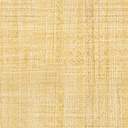 